
АДМИНИСТРАЦИЯ МУНИЦИПАЛЬНОГО ОБРАЗОВАНИЯ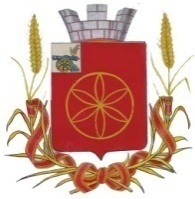 РУДНЯНСКИЙ РАЙОН СМОЛЕНСКОЙ ОБЛАСТИП О С Т А Н О В Л Е Н И Еот  21.08.2020 года  №  290	В соответствии с Бюджетным кодексом Российской Федерации, постановлением Администрации муниципального образования Руднянский район Смоленской области от 19.12.2016 № 471 «Об утверждении Порядка принятия решения о разработке муниципальных программ, их формирования и реализации и Порядка проведения оценки эффективности реализации муниципальных программ»        Администрация муниципального образования Руднянский район Смоленской области п о с т а н о в л я е т:Внести в муниципальную программу «Развитие образования и молодежной политики на территории муниципального образования Руднянский район Смоленской области», утвержденную постановлением Администрации муниципального образования Руднянский район Смоленской области от 20.02.2017 № 78 (в редакции постановлений Администрации муниципального образования Руднянский район Смоленской области от 19.10.2017 № 400, от 19.01.2018 № 16, от 23.05.2018 № 193, от 15.08.2018 № 290, от 16.08.2018 № 311, от 06.12.2018 № 427, от 18.01.2019 № 16, от 14.06.2019 № 254, от 27.12.2019 № 494, от 22.01.2020 № 18, от 21.02.2020 № 69, от 10.06.2020 № 213, от 16.07.2020 года № 243) следующие изменения:- приложение 2 к муниципальной программе «Развитие образования и молодежной политики на территории муниципального образования Руднянский район Смоленской области» изложить в новой редакции согласно приложению  к настоящему постановлению.Контроль за исполнением настоящего постановления возложить на начальника отдела по образованию, физической культуре и спорту Администрации муниципального образования Руднянский район Смоленской области О.Г. Зуеву.Глава муниципального образованияРуднянский район Смоленской области	 		                    Ю.И. ИвашкинПриложениек постановлению Администрации муниципального образования Руднянский район Смоленской областиот «21» августа 2020 года № 290Приложение № 2к муниципальной программе «Развитие образования и молодежной политики на территории муниципального образования Руднянский район Смоленской области» План реализации муниципальной программы«Развитие образования и молодежной политики на территории муниципального образованияРуднянский район Смоленской области»О внесении изменений в муниципальную программу «Развитие образования и молодежной политики на территории муниципального образования Руднянский район Смоленской области» № п/пНаименование Исполнитель мероприятия    Источники финансового   обеспечения (расшифроватьОбъем средств на реализацию муниципальной программы на отчетный год и плановый период, тыс. рублейОбъем средств на реализацию муниципальной программы на отчетный год и плановый период, тыс. рублейОбъем средств на реализацию муниципальной программы на отчетный год и плановый период, тыс. рублейОбъем средств на реализацию муниципальной программы на отчетный год и плановый период, тыс. рублейОбъем средств на реализацию муниципальной программы на отчетный год и плановый период, тыс. рублейОбъем средств на реализацию муниципальной программы на отчетный год и плановый период, тыс. рублейОбъем средств на реализацию муниципальной программы на отчетный год и плановый период, тыс. рублейОбъем средств на реализацию муниципальной программы на отчетный год и плановый период, тыс. рублейОбъем средств на реализацию муниципальной программы на отчетный год и плановый период, тыс. рублейОбъем средств на реализацию муниципальной программы на отчетный год и плановый период, тыс. рублейПланируемое значение показателя на реализацию муниципальной программы на отчетный год и плановый периодПланируемое значение показателя на реализацию муниципальной программы на отчетный год и плановый периодПланируемое значение показателя на реализацию муниципальной программы на отчетный год и плановый периодПланируемое значение показателя на реализацию муниципальной программы на отчетный год и плановый период№ п/пНаименование Исполнитель мероприятия    Источники финансового   обеспечения (расшифроватьВсего2017 год2017 год2018 год2018 год2018 год2019 год2019 год2020 год2020 год2017 год2018 год2019 год2020 годПодпрограмма «Развитие дошкольного образования» муниципальной программы «Развитие образования и молодежной политики на территории муниципального образования Руднянский район Смоленской области» Подпрограмма «Развитие дошкольного образования» муниципальной программы «Развитие образования и молодежной политики на территории муниципального образования Руднянский район Смоленской области» Подпрограмма «Развитие дошкольного образования» муниципальной программы «Развитие образования и молодежной политики на территории муниципального образования Руднянский район Смоленской области» Подпрограмма «Развитие дошкольного образования» муниципальной программы «Развитие образования и молодежной политики на территории муниципального образования Руднянский район Смоленской области» Подпрограмма «Развитие дошкольного образования» муниципальной программы «Развитие образования и молодежной политики на территории муниципального образования Руднянский район Смоленской области» Подпрограмма «Развитие дошкольного образования» муниципальной программы «Развитие образования и молодежной политики на территории муниципального образования Руднянский район Смоленской области» Подпрограмма «Развитие дошкольного образования» муниципальной программы «Развитие образования и молодежной политики на территории муниципального образования Руднянский район Смоленской области» Подпрограмма «Развитие дошкольного образования» муниципальной программы «Развитие образования и молодежной политики на территории муниципального образования Руднянский район Смоленской области» Подпрограмма «Развитие дошкольного образования» муниципальной программы «Развитие образования и молодежной политики на территории муниципального образования Руднянский район Смоленской области» Подпрограмма «Развитие дошкольного образования» муниципальной программы «Развитие образования и молодежной политики на территории муниципального образования Руднянский район Смоленской области» Подпрограмма «Развитие дошкольного образования» муниципальной программы «Развитие образования и молодежной политики на территории муниципального образования Руднянский район Смоленской области» Подпрограмма «Развитие дошкольного образования» муниципальной программы «Развитие образования и молодежной политики на территории муниципального образования Руднянский район Смоленской области» Подпрограмма «Развитие дошкольного образования» муниципальной программы «Развитие образования и молодежной политики на территории муниципального образования Руднянский район Смоленской области» Подпрограмма «Развитие дошкольного образования» муниципальной программы «Развитие образования и молодежной политики на территории муниципального образования Руднянский район Смоленской области» Подпрограмма «Развитие дошкольного образования» муниципальной программы «Развитие образования и молодежной политики на территории муниципального образования Руднянский район Смоленской области» Подпрограмма «Развитие дошкольного образования» муниципальной программы «Развитие образования и молодежной политики на территории муниципального образования Руднянский район Смоленской области» Подпрограмма «Развитие дошкольного образования» муниципальной программы «Развитие образования и молодежной политики на территории муниципального образования Руднянский район Смоленской области» Подпрограмма «Развитие дошкольного образования» муниципальной программы «Развитие образования и молодежной политики на территории муниципального образования Руднянский район Смоленской области» Цель подпрограммы: повышение доступности и качества дошкольного образования на территории муниципального образования Руднянский район Смоленской областиЦель подпрограммы: повышение доступности и качества дошкольного образования на территории муниципального образования Руднянский район Смоленской областиЦель подпрограммы: повышение доступности и качества дошкольного образования на территории муниципального образования Руднянский район Смоленской областиЦель подпрограммы: повышение доступности и качества дошкольного образования на территории муниципального образования Руднянский район Смоленской областиЦель подпрограммы: повышение доступности и качества дошкольного образования на территории муниципального образования Руднянский район Смоленской областиЦель подпрограммы: повышение доступности и качества дошкольного образования на территории муниципального образования Руднянский район Смоленской областиЦель подпрограммы: повышение доступности и качества дошкольного образования на территории муниципального образования Руднянский район Смоленской областиЦель подпрограммы: повышение доступности и качества дошкольного образования на территории муниципального образования Руднянский район Смоленской областиЦель подпрограммы: повышение доступности и качества дошкольного образования на территории муниципального образования Руднянский район Смоленской областиЦель подпрограммы: повышение доступности и качества дошкольного образования на территории муниципального образования Руднянский район Смоленской областиЦель подпрограммы: повышение доступности и качества дошкольного образования на территории муниципального образования Руднянский район Смоленской областиЦель подпрограммы: повышение доступности и качества дошкольного образования на территории муниципального образования Руднянский район Смоленской областиЦель подпрограммы: повышение доступности и качества дошкольного образования на территории муниципального образования Руднянский район Смоленской областиЦель подпрограммы: повышение доступности и качества дошкольного образования на территории муниципального образования Руднянский район Смоленской областиЦель подпрограммы: повышение доступности и качества дошкольного образования на территории муниципального образования Руднянский район Смоленской областиЦель подпрограммы: повышение доступности и качества дошкольного образования на территории муниципального образования Руднянский район Смоленской областиЦель подпрограммы: повышение доступности и качества дошкольного образования на территории муниципального образования Руднянский район Смоленской областиЦель подпрограммы: повышение доступности и качества дошкольного образования на территории муниципального образования Руднянский район Смоленской области1Основное мероприятие "Обеспечение общедоступного и бесплатного дошкольного образования»Основное мероприятие "Обеспечение общедоступного и бесплатного дошкольного образования»Основное мероприятие "Обеспечение общедоступного и бесплатного дошкольного образования»Основное мероприятие "Обеспечение общедоступного и бесплатного дошкольного образования»Основное мероприятие "Обеспечение общедоступного и бесплатного дошкольного образования»Основное мероприятие "Обеспечение общедоступного и бесплатного дошкольного образования»Основное мероприятие "Обеспечение общедоступного и бесплатного дошкольного образования»Основное мероприятие "Обеспечение общедоступного и бесплатного дошкольного образования»Основное мероприятие "Обеспечение общедоступного и бесплатного дошкольного образования»Основное мероприятие "Обеспечение общедоступного и бесплатного дошкольного образования»Основное мероприятие "Обеспечение общедоступного и бесплатного дошкольного образования»Основное мероприятие "Обеспечение общедоступного и бесплатного дошкольного образования»Основное мероприятие "Обеспечение общедоступного и бесплатного дошкольного образования»Основное мероприятие "Обеспечение общедоступного и бесплатного дошкольного образования»Основное мероприятие "Обеспечение общедоступного и бесплатного дошкольного образования»Основное мероприятие "Обеспечение общедоступного и бесплатного дошкольного образования»Основное мероприятие "Обеспечение общедоступного и бесплатного дошкольного образования»Охват детей в возрасте от 1 до 6 лет программами дошкольного образования, %Охват детей в возрасте от 1 до 6 лет программами дошкольного образования, %Охват детей в возрасте от 1 до 6 лет программами дошкольного образования, %Охват детей в возрасте от 1 до 6 лет программами дошкольного образования, %Охват детей в возрасте от 1 до 6 лет программами дошкольного образования, %Охват детей в возрасте от 1 до 6 лет программами дошкольного образования, %Охват детей в возрасте от 1 до 6 лет программами дошкольного образования, %Охват детей в возрасте от 1 до 6 лет программами дошкольного образования, %Охват детей в возрасте от 1 до 6 лет программами дошкольного образования, %Охват детей в возрасте от 1 до 6 лет программами дошкольного образования, %Охват детей в возрасте от 1 до 6 лет программами дошкольного образования, %Охват детей в возрасте от 1 до 6 лет программами дошкольного образования, %Охват детей в возрасте от 1 до 6 лет программами дошкольного образования, %Охват детей в возрасте от 1 до 6 лет программами дошкольного образования, %47,54848,148,51.1.Предоставление субсидии образовательным учреждениям, реализующим программы дошкольного образования, на выполнение муниципального задания непосредственно связанной с предоставлением услугиобразовательные учреждения, реализующие программы дошкольного образования областной бюджет68561,515503,815503,816454,616454,616454,616867,616867,619735,519735,5ХХХХ1.1.Предоставление субсидии образовательным учреждениям, реализующим программы дошкольного образования, на выполнение муниципального задания непосредственно связанной с предоставлением услугиобразовательные учреждения, реализующие программы дошкольного образования областной бюджет68561,515503,815503,816454,616454,616454,616867,616867,619735,519735,5ХХХХ1.2.Предоставление субсидии муниципальным образовательным учреждениям, реализующим программу дошкольного образования, на выполнение муниципального задания – общехозяйственные нужды и содержание имуществаобразовательные учреждения, реализующие программы дошкольного образования областной бюджет1339,20,00,01339,21339,21339,20,00,00,00,0ХХХХ1.2.Предоставление субсидии муниципальным образовательным учреждениям, реализующим программу дошкольного образования, на выполнение муниципального задания – общехозяйственные нужды и содержание имуществаобразовательные учреждения, реализующие программы дошкольного образованиямуниципаль-ный бюджет54121,211523,311523,313517,913517,913517,913531,313531,315548,715548,7ХХХХ1.4.Предоставление субсидии муниципальным образовательным учреждениям, реализующим программу дошкольного образования, на иные цели (уплата налогов, оплата ТЭР)образовательные учреждения, реализующие программы дошкольного образованияобластной бюджет575,20,00,0575,2575,2575,20,00,00,00,0XXXX1.4.Предоставление субсидии муниципальным образовательным учреждениям, реализующим программу дошкольного образования, на иные цели (уплата налогов, оплата ТЭР)образовательные учреждения, реализующие программы дошкольного образованиямуниципаль-ный бюджет17654,34919,64919,64405,34405,34405,34207,44207,44122,04122,0XXXX1.5.Выплата компенсации платы, взимаемой с родителей (законных представителей), за присмотр и уход за детьми в муниципальных образовательных организациях, реализующих программу дошкольного образованияотдел образования областной бюджет 7711,42506,52506,51620,81620,81620,81765,41765,41818,71818,7ХХХХ1.6.Предоставление субсидии муниципальным образовательным учреждениям, реализующим программу дошкольного образования, на питание для льготныхкатегорий образовательные учреждения, реализующие программы дошкольного образованиямуниципаль-ный бюджет500,00000000500,0500,0ХХХX1.7.Предоставление субсидии муниципаль-ным образова-тельным учреждениям, реализующим программу дошкольного образования, на проведение ремонтных работ (софинансирование к субсидии из резервного фонда Администрации Смоленской областиобразовательные учреждения, реализующие программы дошкольного образованияобластной бюджет 81,921,921,960,060,060,00,00,00,00,0ХХХХ1.7.Предоставление субсидии муниципаль-ным образова-тельным учреждениям, реализующим программу дошкольного образования, на проведение ремонтных работ (софинансирование к субсидии из резервного фонда Администрации Смоленской областиобразовательные учреждения, реализующие программы дошкольного образованиямуниципаль-ный бюджет0,00,00,00,00,00,00,00,00,00,0ХХХХитого муниципальный бюджетитого муниципальный бюджетитого муниципальный бюджет72275,516442,916442,917923,217923,217923,217738,717738,720170,720170,7ХХХХитого областной бюджетитого областной бюджетитого областной бюджет78269,218032,218032,220049,820049,820049,818633,018633,021554,221554,2ХХХХИтого по подпрограммеИтого по подпрограммеИтого по подпрограмме150544,734475,134475,137973,037973,037973,036371,736371,741724,941724,9ХХХХПодпрограмма «Развитие общего образования» муниципальной программы «Развитие образования и молодежной политики на территории муниципального образования Руднянский район Смоленской области»Подпрограмма «Развитие общего образования» муниципальной программы «Развитие образования и молодежной политики на территории муниципального образования Руднянский район Смоленской области»Подпрограмма «Развитие общего образования» муниципальной программы «Развитие образования и молодежной политики на территории муниципального образования Руднянский район Смоленской области»Подпрограмма «Развитие общего образования» муниципальной программы «Развитие образования и молодежной политики на территории муниципального образования Руднянский район Смоленской области»Подпрограмма «Развитие общего образования» муниципальной программы «Развитие образования и молодежной политики на территории муниципального образования Руднянский район Смоленской области»Подпрограмма «Развитие общего образования» муниципальной программы «Развитие образования и молодежной политики на территории муниципального образования Руднянский район Смоленской области»Подпрограмма «Развитие общего образования» муниципальной программы «Развитие образования и молодежной политики на территории муниципального образования Руднянский район Смоленской области»Подпрограмма «Развитие общего образования» муниципальной программы «Развитие образования и молодежной политики на территории муниципального образования Руднянский район Смоленской области»Подпрограмма «Развитие общего образования» муниципальной программы «Развитие образования и молодежной политики на территории муниципального образования Руднянский район Смоленской области»Подпрограмма «Развитие общего образования» муниципальной программы «Развитие образования и молодежной политики на территории муниципального образования Руднянский район Смоленской области»Подпрограмма «Развитие общего образования» муниципальной программы «Развитие образования и молодежной политики на территории муниципального образования Руднянский район Смоленской области»Подпрограмма «Развитие общего образования» муниципальной программы «Развитие образования и молодежной политики на территории муниципального образования Руднянский район Смоленской области»Подпрограмма «Развитие общего образования» муниципальной программы «Развитие образования и молодежной политики на территории муниципального образования Руднянский район Смоленской области»Подпрограмма «Развитие общего образования» муниципальной программы «Развитие образования и молодежной политики на территории муниципального образования Руднянский район Смоленской области»Подпрограмма «Развитие общего образования» муниципальной программы «Развитие образования и молодежной политики на территории муниципального образования Руднянский район Смоленской области»Подпрограмма «Развитие общего образования» муниципальной программы «Развитие образования и молодежной политики на территории муниципального образования Руднянский район Смоленской области»Подпрограмма «Развитие общего образования» муниципальной программы «Развитие образования и молодежной политики на территории муниципального образования Руднянский район Смоленской области»Цель подпрограммы 2: повышение доступности качественного общего образования, соответствующего современным потребностям граждан муниципального образования Руднянский район Смоленской областиЦель подпрограммы 2: повышение доступности качественного общего образования, соответствующего современным потребностям граждан муниципального образования Руднянский район Смоленской областиЦель подпрограммы 2: повышение доступности качественного общего образования, соответствующего современным потребностям граждан муниципального образования Руднянский район Смоленской областиЦель подпрограммы 2: повышение доступности качественного общего образования, соответствующего современным потребностям граждан муниципального образования Руднянский район Смоленской областиЦель подпрограммы 2: повышение доступности качественного общего образования, соответствующего современным потребностям граждан муниципального образования Руднянский район Смоленской областиЦель подпрограммы 2: повышение доступности качественного общего образования, соответствующего современным потребностям граждан муниципального образования Руднянский район Смоленской областиЦель подпрограммы 2: повышение доступности качественного общего образования, соответствующего современным потребностям граждан муниципального образования Руднянский район Смоленской областиЦель подпрограммы 2: повышение доступности качественного общего образования, соответствующего современным потребностям граждан муниципального образования Руднянский район Смоленской областиЦель подпрограммы 2: повышение доступности качественного общего образования, соответствующего современным потребностям граждан муниципального образования Руднянский район Смоленской областиЦель подпрограммы 2: повышение доступности качественного общего образования, соответствующего современным потребностям граждан муниципального образования Руднянский район Смоленской областиЦель подпрограммы 2: повышение доступности качественного общего образования, соответствующего современным потребностям граждан муниципального образования Руднянский район Смоленской областиЦель подпрограммы 2: повышение доступности качественного общего образования, соответствующего современным потребностям граждан муниципального образования Руднянский район Смоленской областиЦель подпрограммы 2: повышение доступности качественного общего образования, соответствующего современным потребностям граждан муниципального образования Руднянский район Смоленской областиЦель подпрограммы 2: повышение доступности качественного общего образования, соответствующего современным потребностям граждан муниципального образования Руднянский район Смоленской областиЦель подпрограммы 2: повышение доступности качественного общего образования, соответствующего современным потребностям граждан муниципального образования Руднянский район Смоленской областиЦель подпрограммы 2: повышение доступности качественного общего образования, соответствующего современным потребностям граждан муниципального образования Руднянский район Смоленской областиЦель подпрограммы 2: повышение доступности качественного общего образования, соответствующего современным потребностям граждан муниципального образования Руднянский район Смоленской областиОсновное мероприятие 1 "Обеспечение общедоступного и бесплатного начального общего, основного общего и среднего общего образования"Основное мероприятие 1 "Обеспечение общедоступного и бесплатного начального общего, основного общего и среднего общего образования"Основное мероприятие 1 "Обеспечение общедоступного и бесплатного начального общего, основного общего и среднего общего образования"Основное мероприятие 1 "Обеспечение общедоступного и бесплатного начального общего, основного общего и среднего общего образования"Основное мероприятие 1 "Обеспечение общедоступного и бесплатного начального общего, основного общего и среднего общего образования"Основное мероприятие 1 "Обеспечение общедоступного и бесплатного начального общего, основного общего и среднего общего образования"Основное мероприятие 1 "Обеспечение общедоступного и бесплатного начального общего, основного общего и среднего общего образования"Основное мероприятие 1 "Обеспечение общедоступного и бесплатного начального общего, основного общего и среднего общего образования"Основное мероприятие 1 "Обеспечение общедоступного и бесплатного начального общего, основного общего и среднего общего образования"Основное мероприятие 1 "Обеспечение общедоступного и бесплатного начального общего, основного общего и среднего общего образования"Основное мероприятие 1 "Обеспечение общедоступного и бесплатного начального общего, основного общего и среднего общего образования"Основное мероприятие 1 "Обеспечение общедоступного и бесплатного начального общего, основного общего и среднего общего образования"Основное мероприятие 1 "Обеспечение общедоступного и бесплатного начального общего, основного общего и среднего общего образования"Основное мероприятие 1 "Обеспечение общедоступного и бесплатного начального общего, основного общего и среднего общего образования"Основное мероприятие 1 "Обеспечение общедоступного и бесплатного начального общего, основного общего и среднего общего образования"Основное мероприятие 1 "Обеспечение общедоступного и бесплатного начального общего, основного общего и среднего общего образования"Основное мероприятие 1 "Обеспечение общедоступного и бесплатного начального общего, основного общего и среднего общего образования"Наличие системы общедоступного бесплатного общего образования (базовые значения, да/Нет)Наличие системы общедоступного бесплатного общего образования (базовые значения, да/Нет)Наличие системы общедоступного бесплатного общего образования (базовые значения, да/Нет)Наличие системы общедоступного бесплатного общего образования (базовые значения, да/Нет)Наличие системы общедоступного бесплатного общего образования (базовые значения, да/Нет)Наличие системы общедоступного бесплатного общего образования (базовые значения, да/Нет)Наличие системы общедоступного бесплатного общего образования (базовые значения, да/Нет)Наличие системы общедоступного бесплатного общего образования (базовые значения, да/Нет)Наличие системы общедоступного бесплатного общего образования (базовые значения, да/Нет)Наличие системы общедоступного бесплатного общего образования (базовые значения, да/Нет)Наличие системы общедоступного бесплатного общего образования (базовые значения, да/Нет)Наличие системы общедоступного бесплатного общего образования (базовые значения, да/Нет)Наличие системы общедоступного бесплатного общего образования (базовые значения, да/Нет)Наличие системы общедоступного бесплатного общего образования (базовые значения, да/Нет)ДаДаДаДаУдельный вес учащихся муниципальных общеобразовательных организаций, которым предоставлена возможность обучаться в соответствии с современными требованиями, в общей численности учащихся, %Удельный вес учащихся муниципальных общеобразовательных организаций, которым предоставлена возможность обучаться в соответствии с современными требованиями, в общей численности учащихся, %Удельный вес учащихся муниципальных общеобразовательных организаций, которым предоставлена возможность обучаться в соответствии с современными требованиями, в общей численности учащихся, %Удельный вес учащихся муниципальных общеобразовательных организаций, которым предоставлена возможность обучаться в соответствии с современными требованиями, в общей численности учащихся, %Удельный вес учащихся муниципальных общеобразовательных организаций, которым предоставлена возможность обучаться в соответствии с современными требованиями, в общей численности учащихся, %Удельный вес учащихся муниципальных общеобразовательных организаций, которым предоставлена возможность обучаться в соответствии с современными требованиями, в общей численности учащихся, %Удельный вес учащихся муниципальных общеобразовательных организаций, которым предоставлена возможность обучаться в соответствии с современными требованиями, в общей численности учащихся, %Удельный вес учащихся муниципальных общеобразовательных организаций, которым предоставлена возможность обучаться в соответствии с современными требованиями, в общей численности учащихся, %Удельный вес учащихся муниципальных общеобразовательных организаций, которым предоставлена возможность обучаться в соответствии с современными требованиями, в общей численности учащихся, %Удельный вес учащихся муниципальных общеобразовательных организаций, которым предоставлена возможность обучаться в соответствии с современными требованиями, в общей численности учащихся, %Удельный вес учащихся муниципальных общеобразовательных организаций, которым предоставлена возможность обучаться в соответствии с современными требованиями, в общей численности учащихся, %Удельный вес учащихся муниципальных общеобразовательных организаций, которым предоставлена возможность обучаться в соответствии с современными требованиями, в общей численности учащихся, %Удельный вес учащихся муниципальных общеобразовательных организаций, которым предоставлена возможность обучаться в соответствии с современными требованиями, в общей численности учащихся, %Удельный вес учащихся муниципальных общеобразовательных организаций, которым предоставлена возможность обучаться в соответствии с современными требованиями, в общей численности учащихся, %808088,988,9Увеличение доли учащихся, занимающихся физической культурой и спортом во внеурочное время (по каждому уровню общего образования), за исключением дошкольного образования, в общей численности учащихся школьного возраста, проживающих в сельской местности, %Увеличение доли учащихся, занимающихся физической культурой и спортом во внеурочное время (по каждому уровню общего образования), за исключением дошкольного образования, в общей численности учащихся школьного возраста, проживающих в сельской местности, %Увеличение доли учащихся, занимающихся физической культурой и спортом во внеурочное время (по каждому уровню общего образования), за исключением дошкольного образования, в общей численности учащихся школьного возраста, проживающих в сельской местности, %Увеличение доли учащихся, занимающихся физической культурой и спортом во внеурочное время (по каждому уровню общего образования), за исключением дошкольного образования, в общей численности учащихся школьного возраста, проживающих в сельской местности, %Увеличение доли учащихся, занимающихся физической культурой и спортом во внеурочное время (по каждому уровню общего образования), за исключением дошкольного образования, в общей численности учащихся школьного возраста, проживающих в сельской местности, %Увеличение доли учащихся, занимающихся физической культурой и спортом во внеурочное время (по каждому уровню общего образования), за исключением дошкольного образования, в общей численности учащихся школьного возраста, проживающих в сельской местности, %Увеличение доли учащихся, занимающихся физической культурой и спортом во внеурочное время (по каждому уровню общего образования), за исключением дошкольного образования, в общей численности учащихся школьного возраста, проживающих в сельской местности, %Увеличение доли учащихся, занимающихся физической культурой и спортом во внеурочное время (по каждому уровню общего образования), за исключением дошкольного образования, в общей численности учащихся школьного возраста, проживающих в сельской местности, %Увеличение доли учащихся, занимающихся физической культурой и спортом во внеурочное время (по каждому уровню общего образования), за исключением дошкольного образования, в общей численности учащихся школьного возраста, проживающих в сельской местности, %Увеличение доли учащихся, занимающихся физической культурой и спортом во внеурочное время (по каждому уровню общего образования), за исключением дошкольного образования, в общей численности учащихся школьного возраста, проживающих в сельской местности, %Увеличение доли учащихся, занимающихся физической культурой и спортом во внеурочное время (по каждому уровню общего образования), за исключением дошкольного образования, в общей численности учащихся школьного возраста, проживающих в сельской местности, %Увеличение доли учащихся, занимающихся физической культурой и спортом во внеурочное время (по каждому уровню общего образования), за исключением дошкольного образования, в общей численности учащихся школьного возраста, проживающих в сельской местности, %Увеличение доли учащихся, занимающихся физической культурой и спортом во внеурочное время (по каждому уровню общего образования), за исключением дошкольного образования, в общей численности учащихся школьного возраста, проживающих в сельской местности, %Увеличение доли учащихся, занимающихся физической культурой и спортом во внеурочное время (по каждому уровню общего образования), за исключением дошкольного образования, в общей численности учащихся школьного возраста, проживающих в сельской местности, %1.1.Предоставление субсидии муниципальным общеобразовательным учреждениям в целях оказания муниципальных услуг по предоставлению начального, основного общего, среднего общего образования детям и выполнение мун. заданиямуниципальные общеобразовательные учрежденияобластной бюджет401219,090954,090954,090954,095860,7102408,5102408,5111995,8111995,8111995,8ХХХХ1.2.Выплата вознаграждения за выполнение функций классного руководителямуниципальные общеобразова-тельные учрежденияобластной бюджет4635,71141,01141,01141,01143,51181,01181,01170,21170,21170,2ХХХХ1.3.Предоставление субсидии муниципальным общеобразовательным учреждениям на проведение текущего и капитального ремонта зданий, сооружений, в том числе спортивных залов, приобретение спортивного оборудования и инвентаря в целях создания условий для занятий физиической культурой и спортоммуниципальные общеобразовательные учрежденияобластной бюджет186,80,00,00,00,00,00,0186,8186,8186,8ХХХХ1.3.Предоставление субсидии муниципальным общеобразовательным учреждениям на проведение текущего и капитального ремонта зданий, сооружений, в том числе спортивных залов, приобретение спортивного оборудования и инвентаря в целях создания условий для занятий физиической культурой и спортоммуниципальные общеобразовательные учрежденияфедеральный бюджет1250,50,00,00,00,00,00,01250,51250,51250,5ХХХХ1.3.Предоставление субсидии муниципальным общеобразовательным учреждениям на проведение текущего и капитального ремонта зданий, сооружений, в том числе спортивных залов, приобретение спортивного оборудования и инвентаря в целях создания условий для занятий физиической культурой и спортоммуниципальные общеобразовательные учреждениямуниципаль-ный бюджет71,90,00,00,00,00,00,071,971,971,9ХХХХ1.4.Предоставление субсидии муниципальным общеобразовательным учреждениям на проведение ремонтных работ, закупку товаров (софинансирование к субсидии из резервного фонда Администрации Смоленской областимуниципальные общеобразова-тельные учрежденияобластной бюджет4829,60,00,00,01984,32845,32845,30,00,00,0ХХХХ1.4.Предоставление субсидии муниципальным общеобразовательным учреждениям на проведение ремонтных работ, закупку товаров (софинансирование к субсидии из резервного фонда Администрации Смоленской областимуниципальные общеобразова-тельные учреждениямуниципаль-ный бюджет558,10,00,00,099,3458,8458,80,00,00,0ХХХХ1.5.Предоставление субсидии муниципальным общеобразовательным учреждениям на уплату налоговмуниципальные общеобразовательные учреждениямуниципаль-ный бюджет4638,21633,31633,31633,31113,41047,01047,0844,5844,5844,5ХХХХ1.6.Предоставление субсидии муниципальным общеобразовательным учреждениям на выполнение муниципального задания муниципальные общеобразовательные учреждениямуниципаль-ный бюджет16389,15958,85958,85958,84624,92572,32572,33233,13233,13233,1ХХХХ1.7.Предоставление субсидии муниципальным общеобразовательным учреждениям на оплату коммунальных услуг (расходов по оплате электрической, тепловой энергии, газа), приобретение котельно-печного топливамуниципальные общеобразова-тельные учрежденияобластной бюджет3240,90,00,00,03240,90,00,00,00,00,0ХХХХ1.7.Предоставление субсидии муниципальным общеобразовательным учреждениям на оплату коммунальных услуг (расходов по оплате электрической, тепловой энергии, газа), приобретение котельно-печного топливамуниципальные общеобразова-тельные учреждениямуниципаль-ный бюджет69771,218016,418016,418016,416089,917727,517727,517937,417937,417937,4ХХХХ1.8.Проведение научно-практических конференций и семинаров по проблемам инновационного развития начального общего, основного общего, среднего общего образованиямуниципальные общеобразовательные учреждениямуниципаль-ный бюджет0,00,00,00,00,00,00,00,00,00,0ХХХХ1.9.Предоставление субсидии муниципальным общеобразовательным учреждениям на обеспечение условия для функционирования центров цифрового и гуманитарного профилеймуниципальные общеобразовательные учрежденияобластной бюджет(заработная плата)1744,60000001744,61744,61744,6ХХХХ1.9.Предоставление субсидии муниципальным общеобразовательным учреждениям на обеспечение условия для функционирования центров цифрового и гуманитарного профилеймуниципальные общеобразовательные учрежденияобластной бюджет46,700000046,746,746,7ХХХХ1.9.Предоставление субсидии муниципальным общеобразовательным учреждениям на обеспечение условия для функционирования центров цифрового и гуманитарного профилеймуниципальные общеобразовательные учреждениямуниципаль-ный бюджет2,50000002,52,52,5ХХХХОсновное мероприятие 2 "Обеспечение отдельных категорий, учащихся бесплатным горячим питанием"Основное мероприятие 2 "Обеспечение отдельных категорий, учащихся бесплатным горячим питанием"Основное мероприятие 2 "Обеспечение отдельных категорий, учащихся бесплатным горячим питанием"Основное мероприятие 2 "Обеспечение отдельных категорий, учащихся бесплатным горячим питанием"Основное мероприятие 2 "Обеспечение отдельных категорий, учащихся бесплатным горячим питанием"Основное мероприятие 2 "Обеспечение отдельных категорий, учащихся бесплатным горячим питанием"Основное мероприятие 2 "Обеспечение отдельных категорий, учащихся бесплатным горячим питанием"Основное мероприятие 2 "Обеспечение отдельных категорий, учащихся бесплатным горячим питанием"Основное мероприятие 2 "Обеспечение отдельных категорий, учащихся бесплатным горячим питанием"Основное мероприятие 2 "Обеспечение отдельных категорий, учащихся бесплатным горячим питанием"Основное мероприятие 2 "Обеспечение отдельных категорий, учащихся бесплатным горячим питанием"Основное мероприятие 2 "Обеспечение отдельных категорий, учащихся бесплатным горячим питанием"Основное мероприятие 2 "Обеспечение отдельных категорий, учащихся бесплатным горячим питанием"Основное мероприятие 2 "Обеспечение отдельных категорий, учащихся бесплатным горячим питанием"Основное мероприятие 2 "Обеспечение отдельных категорий, учащихся бесплатным горячим питанием"Основное мероприятие 2 "Обеспечение отдельных категорий, учащихся бесплатным горячим питанием"Основное мероприятие 2 "Обеспечение отдельных категорий, учащихся бесплатным горячим питанием"Основное мероприятие 2 "Обеспечение отдельных категорий, учащихся бесплатным горячим питанием"Доля обучающихся 1 -  4 классов, получающих образование в очной форме, муниципальных бюджетных образовательных учреждений, реализующих программы начального общего образования обеспеченных горячим питанием за счет средств муниципального бюджета (завтраками) от количества обучающихся 1 -  4 классов, получающих образование в очной форме в муниципальных общеобразовательных учреждениях, %Доля обучающихся 1 -  4 классов, получающих образование в очной форме, муниципальных бюджетных образовательных учреждений, реализующих программы начального общего образования обеспеченных горячим питанием за счет средств муниципального бюджета (завтраками) от количества обучающихся 1 -  4 классов, получающих образование в очной форме в муниципальных общеобразовательных учреждениях, %Доля обучающихся 1 -  4 классов, получающих образование в очной форме, муниципальных бюджетных образовательных учреждений, реализующих программы начального общего образования обеспеченных горячим питанием за счет средств муниципального бюджета (завтраками) от количества обучающихся 1 -  4 классов, получающих образование в очной форме в муниципальных общеобразовательных учреждениях, %Доля обучающихся 1 -  4 классов, получающих образование в очной форме, муниципальных бюджетных образовательных учреждений, реализующих программы начального общего образования обеспеченных горячим питанием за счет средств муниципального бюджета (завтраками) от количества обучающихся 1 -  4 классов, получающих образование в очной форме в муниципальных общеобразовательных учреждениях, %Доля обучающихся 1 -  4 классов, получающих образование в очной форме, муниципальных бюджетных образовательных учреждений, реализующих программы начального общего образования обеспеченных горячим питанием за счет средств муниципального бюджета (завтраками) от количества обучающихся 1 -  4 классов, получающих образование в очной форме в муниципальных общеобразовательных учреждениях, %Доля обучающихся 1 -  4 классов, получающих образование в очной форме, муниципальных бюджетных образовательных учреждений, реализующих программы начального общего образования обеспеченных горячим питанием за счет средств муниципального бюджета (завтраками) от количества обучающихся 1 -  4 классов, получающих образование в очной форме в муниципальных общеобразовательных учреждениях, %Доля обучающихся 1 -  4 классов, получающих образование в очной форме, муниципальных бюджетных образовательных учреждений, реализующих программы начального общего образования обеспеченных горячим питанием за счет средств муниципального бюджета (завтраками) от количества обучающихся 1 -  4 классов, получающих образование в очной форме в муниципальных общеобразовательных учреждениях, %Доля обучающихся 1 -  4 классов, получающих образование в очной форме, муниципальных бюджетных образовательных учреждений, реализующих программы начального общего образования обеспеченных горячим питанием за счет средств муниципального бюджета (завтраками) от количества обучающихся 1 -  4 классов, получающих образование в очной форме в муниципальных общеобразовательных учреждениях, %Доля обучающихся 1 -  4 классов, получающих образование в очной форме, муниципальных бюджетных образовательных учреждений, реализующих программы начального общего образования обеспеченных горячим питанием за счет средств муниципального бюджета (завтраками) от количества обучающихся 1 -  4 классов, получающих образование в очной форме в муниципальных общеобразовательных учреждениях, %Доля обучающихся 1 -  4 классов, получающих образование в очной форме, муниципальных бюджетных образовательных учреждений, реализующих программы начального общего образования обеспеченных горячим питанием за счет средств муниципального бюджета (завтраками) от количества обучающихся 1 -  4 классов, получающих образование в очной форме в муниципальных общеобразовательных учреждениях, %Доля обучающихся 1 -  4 классов, получающих образование в очной форме, муниципальных бюджетных образовательных учреждений, реализующих программы начального общего образования обеспеченных горячим питанием за счет средств муниципального бюджета (завтраками) от количества обучающихся 1 -  4 классов, получающих образование в очной форме в муниципальных общеобразовательных учреждениях, %Доля обучающихся 1 -  4 классов, получающих образование в очной форме, муниципальных бюджетных образовательных учреждений, реализующих программы начального общего образования обеспеченных горячим питанием за счет средств муниципального бюджета (завтраками) от количества обучающихся 1 -  4 классов, получающих образование в очной форме в муниципальных общеобразовательных учреждениях, %Доля обучающихся 1 -  4 классов, получающих образование в очной форме, муниципальных бюджетных образовательных учреждений, реализующих программы начального общего образования обеспеченных горячим питанием за счет средств муниципального бюджета (завтраками) от количества обучающихся 1 -  4 классов, получающих образование в очной форме в муниципальных общеобразовательных учреждениях, %Доля обучающихся 1 -  4 классов, получающих образование в очной форме, муниципальных бюджетных образовательных учреждений, реализующих программы начального общего образования обеспеченных горячим питанием за счет средств муниципального бюджета (завтраками) от количества обучающихся 1 -  4 классов, получающих образование в очной форме в муниципальных общеобразовательных учреждениях, %1001001001002.1.Предоставление муниципальным бюджетным образовательным учреждениям, реализующим программы начального общего, основного общего, среднего общего образования, субсидии на организацию горячим питанием (завтраками)муниципальные общеобразова-тельные учреждениямуниципаль-ный бюджет11967,53995,33995,33080,93080,93080,92733,12733,12158,22158,2ХХХХ2.2Предоставление муниципальным бюджетным образовательным учреждениям, реализующим программы начального общего, основного общего, среднего общего образования, субсидии на организацию горячим питанием (завтраками)(софинансирование 0,1%)муниципальные общеобразова-тельные учреждениямуниципаль-ный бюджет3,100000003,13,1ХХХХОсновное мероприятие 3 "Развитие системы воспитания"Основное мероприятие 3 "Развитие системы воспитания"Основное мероприятие 3 "Развитие системы воспитания"Основное мероприятие 3 "Развитие системы воспитания"Основное мероприятие 3 "Развитие системы воспитания"Основное мероприятие 3 "Развитие системы воспитания"Основное мероприятие 3 "Развитие системы воспитания"Основное мероприятие 3 "Развитие системы воспитания"Основное мероприятие 3 "Развитие системы воспитания"Основное мероприятие 3 "Развитие системы воспитания"Основное мероприятие 3 "Развитие системы воспитания"Основное мероприятие 3 "Развитие системы воспитания"Основное мероприятие 3 "Развитие системы воспитания"Основное мероприятие 3 "Развитие системы воспитания"Основное мероприятие 3 "Развитие системы воспитания"Основное мероприятие 3 "Развитие системы воспитания"Основное мероприятие 3 "Развитие системы воспитания"Основное мероприятие 3 "Развитие системы воспитания"Доля реализованных мероприятий от предусмотренных в Плане мероприятий по реализации стратегии развития воспитания в Российской Федерации, %Доля реализованных мероприятий от предусмотренных в Плане мероприятий по реализации стратегии развития воспитания в Российской Федерации, %Доля реализованных мероприятий от предусмотренных в Плане мероприятий по реализации стратегии развития воспитания в Российской Федерации, %Доля реализованных мероприятий от предусмотренных в Плане мероприятий по реализации стратегии развития воспитания в Российской Федерации, %Доля реализованных мероприятий от предусмотренных в Плане мероприятий по реализации стратегии развития воспитания в Российской Федерации, %Доля реализованных мероприятий от предусмотренных в Плане мероприятий по реализации стратегии развития воспитания в Российской Федерации, %Доля реализованных мероприятий от предусмотренных в Плане мероприятий по реализации стратегии развития воспитания в Российской Федерации, %Доля реализованных мероприятий от предусмотренных в Плане мероприятий по реализации стратегии развития воспитания в Российской Федерации, %Доля реализованных мероприятий от предусмотренных в Плане мероприятий по реализации стратегии развития воспитания в Российской Федерации, %Доля реализованных мероприятий от предусмотренных в Плане мероприятий по реализации стратегии развития воспитания в Российской Федерации, %Доля реализованных мероприятий от предусмотренных в Плане мероприятий по реализации стратегии развития воспитания в Российской Федерации, %Доля реализованных мероприятий от предусмотренных в Плане мероприятий по реализации стратегии развития воспитания в Российской Федерации, %Доля реализованных мероприятий от предусмотренных в Плане мероприятий по реализации стратегии развития воспитания в Российской Федерации, %1001001001001003.1.Финансовое обеспечение Плана мероприятий по реализации стратегии развития воспитания в Российской Федерации на территории муниципального образования Руднянский район Смоленской областимуниципальные общеобразова-тельные учреждениямуниципаль-ный бюджет0,00,00,00,00,00,00,00,00,0ХХХХХитого муниципальный бюджетитого муниципальный бюджетитого муниципальный бюджет103401,629603,829603,825008,425008,425008,424538,724538,724250,7ХХХХХитого федеральный бюджетитого федеральный бюджетитого федеральный бюджет1250,50,00,00,00,00,00,00,01250,5итого областной бюджетитого областной бюджетитого областной бюджет415903,392095,092095,0105074,7105074,7105074,7103589,5103589,5115144,1ХХХХХИтого по подпрограммеИтого по подпрограммеИтого по подпрограмме520555,4121698,8121698,8130083,1130083,1130083,1128128,2128128,2140645,3ХХХХХПодпрограмма «Развитие дополнительного образования» муниципальной программы «Развитие образования и молодежной политики на территории муниципального образования Руднянский район Смоленской области» Подпрограмма «Развитие дополнительного образования» муниципальной программы «Развитие образования и молодежной политики на территории муниципального образования Руднянский район Смоленской области» Подпрограмма «Развитие дополнительного образования» муниципальной программы «Развитие образования и молодежной политики на территории муниципального образования Руднянский район Смоленской области» Подпрограмма «Развитие дополнительного образования» муниципальной программы «Развитие образования и молодежной политики на территории муниципального образования Руднянский район Смоленской области» Подпрограмма «Развитие дополнительного образования» муниципальной программы «Развитие образования и молодежной политики на территории муниципального образования Руднянский район Смоленской области» Подпрограмма «Развитие дополнительного образования» муниципальной программы «Развитие образования и молодежной политики на территории муниципального образования Руднянский район Смоленской области» Подпрограмма «Развитие дополнительного образования» муниципальной программы «Развитие образования и молодежной политики на территории муниципального образования Руднянский район Смоленской области» Подпрограмма «Развитие дополнительного образования» муниципальной программы «Развитие образования и молодежной политики на территории муниципального образования Руднянский район Смоленской области» Подпрограмма «Развитие дополнительного образования» муниципальной программы «Развитие образования и молодежной политики на территории муниципального образования Руднянский район Смоленской области» Подпрограмма «Развитие дополнительного образования» муниципальной программы «Развитие образования и молодежной политики на территории муниципального образования Руднянский район Смоленской области» Подпрограмма «Развитие дополнительного образования» муниципальной программы «Развитие образования и молодежной политики на территории муниципального образования Руднянский район Смоленской области» Подпрограмма «Развитие дополнительного образования» муниципальной программы «Развитие образования и молодежной политики на территории муниципального образования Руднянский район Смоленской области» Подпрограмма «Развитие дополнительного образования» муниципальной программы «Развитие образования и молодежной политики на территории муниципального образования Руднянский район Смоленской области» Подпрограмма «Развитие дополнительного образования» муниципальной программы «Развитие образования и молодежной политики на территории муниципального образования Руднянский район Смоленской области» Подпрограмма «Развитие дополнительного образования» муниципальной программы «Развитие образования и молодежной политики на территории муниципального образования Руднянский район Смоленской области» Подпрограмма «Развитие дополнительного образования» муниципальной программы «Развитие образования и молодежной политики на территории муниципального образования Руднянский район Смоленской области» Подпрограмма «Развитие дополнительного образования» муниципальной программы «Развитие образования и молодежной политики на территории муниципального образования Руднянский район Смоленской области» Подпрограмма «Развитие дополнительного образования» муниципальной программы «Развитие образования и молодежной политики на территории муниципального образования Руднянский район Смоленской области» Цель подпрограммы: повышение качества и доступности дополнительного образования детей на территории муниципального образования Руднянский район Смоленской областиЦель подпрограммы: повышение качества и доступности дополнительного образования детей на территории муниципального образования Руднянский район Смоленской областиЦель подпрограммы: повышение качества и доступности дополнительного образования детей на территории муниципального образования Руднянский район Смоленской областиЦель подпрограммы: повышение качества и доступности дополнительного образования детей на территории муниципального образования Руднянский район Смоленской областиЦель подпрограммы: повышение качества и доступности дополнительного образования детей на территории муниципального образования Руднянский район Смоленской областиЦель подпрограммы: повышение качества и доступности дополнительного образования детей на территории муниципального образования Руднянский район Смоленской областиЦель подпрограммы: повышение качества и доступности дополнительного образования детей на территории муниципального образования Руднянский район Смоленской областиЦель подпрограммы: повышение качества и доступности дополнительного образования детей на территории муниципального образования Руднянский район Смоленской областиЦель подпрограммы: повышение качества и доступности дополнительного образования детей на территории муниципального образования Руднянский район Смоленской областиЦель подпрограммы: повышение качества и доступности дополнительного образования детей на территории муниципального образования Руднянский район Смоленской областиЦель подпрограммы: повышение качества и доступности дополнительного образования детей на территории муниципального образования Руднянский район Смоленской областиЦель подпрограммы: повышение качества и доступности дополнительного образования детей на территории муниципального образования Руднянский район Смоленской областиЦель подпрограммы: повышение качества и доступности дополнительного образования детей на территории муниципального образования Руднянский район Смоленской областиЦель подпрограммы: повышение качества и доступности дополнительного образования детей на территории муниципального образования Руднянский район Смоленской областиЦель подпрограммы: повышение качества и доступности дополнительного образования детей на территории муниципального образования Руднянский район Смоленской областиЦель подпрограммы: повышение качества и доступности дополнительного образования детей на территории муниципального образования Руднянский район Смоленской областиЦель подпрограммы: повышение качества и доступности дополнительного образования детей на территории муниципального образования Руднянский район Смоленской областиЦель подпрограммы: повышение качества и доступности дополнительного образования детей на территории муниципального образования Руднянский район Смоленской областиОсновное мероприятие 1 «Обеспечение общедоступного и бесплатного дополнительного образования»Основное мероприятие 1 «Обеспечение общедоступного и бесплатного дополнительного образования»Основное мероприятие 1 «Обеспечение общедоступного и бесплатного дополнительного образования»Основное мероприятие 1 «Обеспечение общедоступного и бесплатного дополнительного образования»Основное мероприятие 1 «Обеспечение общедоступного и бесплатного дополнительного образования»Основное мероприятие 1 «Обеспечение общедоступного и бесплатного дополнительного образования»Основное мероприятие 1 «Обеспечение общедоступного и бесплатного дополнительного образования»Основное мероприятие 1 «Обеспечение общедоступного и бесплатного дополнительного образования»Основное мероприятие 1 «Обеспечение общедоступного и бесплатного дополнительного образования»Основное мероприятие 1 «Обеспечение общедоступного и бесплатного дополнительного образования»Основное мероприятие 1 «Обеспечение общедоступного и бесплатного дополнительного образования»Основное мероприятие 1 «Обеспечение общедоступного и бесплатного дополнительного образования»Основное мероприятие 1 «Обеспечение общедоступного и бесплатного дополнительного образования»Основное мероприятие 1 «Обеспечение общедоступного и бесплатного дополнительного образования»Основное мероприятие 1 «Обеспечение общедоступного и бесплатного дополнительного образования»Основное мероприятие 1 «Обеспечение общедоступного и бесплатного дополнительного образования»Основное мероприятие 1 «Обеспечение общедоступного и бесплатного дополнительного образования»Основное мероприятие 1 «Обеспечение общедоступного и бесплатного дополнительного образования»Удельный вес детей в возрасте от 5 до 18 лет, охваченных программами дополнительного, от общего числа детей в возрасте от 5 до 18 лет, %Удельный вес детей в возрасте от 5 до 18 лет, охваченных программами дополнительного, от общего числа детей в возрасте от 5 до 18 лет, %Удельный вес детей в возрасте от 5 до 18 лет, охваченных программами дополнительного, от общего числа детей в возрасте от 5 до 18 лет, %Удельный вес детей в возрасте от 5 до 18 лет, охваченных программами дополнительного, от общего числа детей в возрасте от 5 до 18 лет, %Удельный вес детей в возрасте от 5 до 18 лет, охваченных программами дополнительного, от общего числа детей в возрасте от 5 до 18 лет, %Удельный вес детей в возрасте от 5 до 18 лет, охваченных программами дополнительного, от общего числа детей в возрасте от 5 до 18 лет, %Удельный вес детей в возрасте от 5 до 18 лет, охваченных программами дополнительного, от общего числа детей в возрасте от 5 до 18 лет, %Удельный вес детей в возрасте от 5 до 18 лет, охваченных программами дополнительного, от общего числа детей в возрасте от 5 до 18 лет, %Удельный вес детей в возрасте от 5 до 18 лет, охваченных программами дополнительного, от общего числа детей в возрасте от 5 до 18 лет, %Удельный вес детей в возрасте от 5 до 18 лет, охваченных программами дополнительного, от общего числа детей в возрасте от 5 до 18 лет, %Удельный вес детей в возрасте от 5 до 18 лет, охваченных программами дополнительного, от общего числа детей в возрасте от 5 до 18 лет, %Удельный вес детей в возрасте от 5 до 18 лет, охваченных программами дополнительного, от общего числа детей в возрасте от 5 до 18 лет, %Удельный вес детей в возрасте от 5 до 18 лет, охваченных программами дополнительного, от общего числа детей в возрасте от 5 до 18 лет, %Удельный вес детей в возрасте от 5 до 18 лет, охваченных программами дополнительного, от общего числа детей в возрасте от 5 до 18 лет, %32,536,136,136,11.1.Предоставление субсидии на оказание муниципальных услуг по предоставлению дополнительного образования детям и исполнению муниципального заданиямуниципальные учреждения дополнитель-ного образованияобластной бюджет1502,0757,9327,0327,0327,0327,0417,1417,10,00,0ХХХХ1.1.Предоставление субсидии на оказание муниципальных услуг по предоставлению дополнительного образования детям и исполнению муниципального заданиямуниципальные учреждения дополнитель-ного образованиямуниципаль-ный бюджет37626,0010639,512409,512409,512409,512409,58505,18505,16071,96071,9ХХХХ1.2.Предоставление субсидии муниципальным образовательным учреждениям дополнительного образования детей на проведение на содержание имущества (включая налоги)муниципальные учреждения дополнитель-ного образованиямуниципаль-ный бюджет143,0101,339,039,039,039,02,72,70,00,0ХХХХ1.3.Предоставление субсидии муниципальным образовательным учреждениям дополнительного образования детей на оплату коммунальных услуг (расходов по оплате электрической, тепловой энергии, газа), приобретение котельно-печного топливамуниципальные учреждения дополнитель-ного образованиямуниципаль-ный бюджет2218,61022,8886,7886,7886,7886,7160,3160,3148,8148,8ХХХХОсновное мероприятие 2 "Поддержка и развитие массовых спортивных мероприятий с детьми"Основное мероприятие 2 "Поддержка и развитие массовых спортивных мероприятий с детьми"Основное мероприятие 2 "Поддержка и развитие массовых спортивных мероприятий с детьми"Основное мероприятие 2 "Поддержка и развитие массовых спортивных мероприятий с детьми"Основное мероприятие 2 "Поддержка и развитие массовых спортивных мероприятий с детьми"Основное мероприятие 2 "Поддержка и развитие массовых спортивных мероприятий с детьми"Основное мероприятие 2 "Поддержка и развитие массовых спортивных мероприятий с детьми"Основное мероприятие 2 "Поддержка и развитие массовых спортивных мероприятий с детьми"Основное мероприятие 2 "Поддержка и развитие массовых спортивных мероприятий с детьми"Основное мероприятие 2 "Поддержка и развитие массовых спортивных мероприятий с детьми"Основное мероприятие 2 "Поддержка и развитие массовых спортивных мероприятий с детьми"Основное мероприятие 2 "Поддержка и развитие массовых спортивных мероприятий с детьми"Основное мероприятие 2 "Поддержка и развитие массовых спортивных мероприятий с детьми"Основное мероприятие 2 "Поддержка и развитие массовых спортивных мероприятий с детьми"Основное мероприятие 2 "Поддержка и развитие массовых спортивных мероприятий с детьми"Основное мероприятие 2 "Поддержка и развитие массовых спортивных мероприятий с детьми"Основное мероприятие 2 "Поддержка и развитие массовых спортивных мероприятий с детьми"Основное мероприятие 2 "Поддержка и развитие массовых спортивных мероприятий с детьми"Количество победителей и призеров областных (региональных) межрегиональных, всероссийских, международных конкурсов, соревнований, мероприятий, человекКоличество победителей и призеров областных (региональных) межрегиональных, всероссийских, международных конкурсов, соревнований, мероприятий, человекКоличество победителей и призеров областных (региональных) межрегиональных, всероссийских, международных конкурсов, соревнований, мероприятий, человекКоличество победителей и призеров областных (региональных) межрегиональных, всероссийских, международных конкурсов, соревнований, мероприятий, человекКоличество победителей и призеров областных (региональных) межрегиональных, всероссийских, международных конкурсов, соревнований, мероприятий, человекКоличество победителей и призеров областных (региональных) межрегиональных, всероссийских, международных конкурсов, соревнований, мероприятий, человекКоличество победителей и призеров областных (региональных) межрегиональных, всероссийских, международных конкурсов, соревнований, мероприятий, человекКоличество победителей и призеров областных (региональных) межрегиональных, всероссийских, международных конкурсов, соревнований, мероприятий, человекКоличество победителей и призеров областных (региональных) межрегиональных, всероссийских, международных конкурсов, соревнований, мероприятий, человекКоличество победителей и призеров областных (региональных) межрегиональных, всероссийских, международных конкурсов, соревнований, мероприятий, человекКоличество победителей и призеров областных (региональных) межрегиональных, всероссийских, международных конкурсов, соревнований, мероприятий, человекКоличество победителей и призеров областных (региональных) межрегиональных, всероссийских, международных конкурсов, соревнований, мероприятий, человекКоличество победителей и призеров областных (региональных) межрегиональных, всероссийских, международных конкурсов, соревнований, мероприятий, человекКоличество победителей и призеров областных (региональных) межрегиональных, всероссийских, международных конкурсов, соревнований, мероприятий, человек555Х2.1.Проведение муниципальных конкурсов и соревнований (в том числе материальное обеспечение)муниципальные общеобразова-тельные учреждениямуниципаль-ный бюджет0,00,00,00,00,00,00,00,00,00,0ХХХХ2.2.Обеспечение участия победителей муниципальных конкурсов и соревнований в областных, межрегиональных, всероссийских, международных конкурсах, соревнованиях, мероприятияхмуниципальные общеобразова-тельные учреждениямуниципаль-ный бюджет0,00,00,00,00,00,00,00,00,00,0ХХХХОсновное мероприятие 3 «Обеспечение функционирования системы персонифицированного финансирования дополнительного образования детей»Внедрение и обеспечение функционирования системы персонифицированного финансирования дополнительного образования детей, подразумевающей предоставление детям сертификатов дополнительного образования с возможностью использования в рамках системы персонифицированного финансирования дополнительного образования детей, методическое и информационное сопровождение поставщиков услуг дополнительного образования, независимо от их формы собственности, семей и иных участников системы персонифицированного финансирования дополнительного образования детей.»Основное мероприятие 3 «Обеспечение функционирования системы персонифицированного финансирования дополнительного образования детей»Внедрение и обеспечение функционирования системы персонифицированного финансирования дополнительного образования детей, подразумевающей предоставление детям сертификатов дополнительного образования с возможностью использования в рамках системы персонифицированного финансирования дополнительного образования детей, методическое и информационное сопровождение поставщиков услуг дополнительного образования, независимо от их формы собственности, семей и иных участников системы персонифицированного финансирования дополнительного образования детей.»Основное мероприятие 3 «Обеспечение функционирования системы персонифицированного финансирования дополнительного образования детей»Внедрение и обеспечение функционирования системы персонифицированного финансирования дополнительного образования детей, подразумевающей предоставление детям сертификатов дополнительного образования с возможностью использования в рамках системы персонифицированного финансирования дополнительного образования детей, методическое и информационное сопровождение поставщиков услуг дополнительного образования, независимо от их формы собственности, семей и иных участников системы персонифицированного финансирования дополнительного образования детей.»Основное мероприятие 3 «Обеспечение функционирования системы персонифицированного финансирования дополнительного образования детей»Внедрение и обеспечение функционирования системы персонифицированного финансирования дополнительного образования детей, подразумевающей предоставление детям сертификатов дополнительного образования с возможностью использования в рамках системы персонифицированного финансирования дополнительного образования детей, методическое и информационное сопровождение поставщиков услуг дополнительного образования, независимо от их формы собственности, семей и иных участников системы персонифицированного финансирования дополнительного образования детей.»Основное мероприятие 3 «Обеспечение функционирования системы персонифицированного финансирования дополнительного образования детей»Внедрение и обеспечение функционирования системы персонифицированного финансирования дополнительного образования детей, подразумевающей предоставление детям сертификатов дополнительного образования с возможностью использования в рамках системы персонифицированного финансирования дополнительного образования детей, методическое и информационное сопровождение поставщиков услуг дополнительного образования, независимо от их формы собственности, семей и иных участников системы персонифицированного финансирования дополнительного образования детей.»Основное мероприятие 3 «Обеспечение функционирования системы персонифицированного финансирования дополнительного образования детей»Внедрение и обеспечение функционирования системы персонифицированного финансирования дополнительного образования детей, подразумевающей предоставление детям сертификатов дополнительного образования с возможностью использования в рамках системы персонифицированного финансирования дополнительного образования детей, методическое и информационное сопровождение поставщиков услуг дополнительного образования, независимо от их формы собственности, семей и иных участников системы персонифицированного финансирования дополнительного образования детей.»Основное мероприятие 3 «Обеспечение функционирования системы персонифицированного финансирования дополнительного образования детей»Внедрение и обеспечение функционирования системы персонифицированного финансирования дополнительного образования детей, подразумевающей предоставление детям сертификатов дополнительного образования с возможностью использования в рамках системы персонифицированного финансирования дополнительного образования детей, методическое и информационное сопровождение поставщиков услуг дополнительного образования, независимо от их формы собственности, семей и иных участников системы персонифицированного финансирования дополнительного образования детей.»Основное мероприятие 3 «Обеспечение функционирования системы персонифицированного финансирования дополнительного образования детей»Внедрение и обеспечение функционирования системы персонифицированного финансирования дополнительного образования детей, подразумевающей предоставление детям сертификатов дополнительного образования с возможностью использования в рамках системы персонифицированного финансирования дополнительного образования детей, методическое и информационное сопровождение поставщиков услуг дополнительного образования, независимо от их формы собственности, семей и иных участников системы персонифицированного финансирования дополнительного образования детей.»Основное мероприятие 3 «Обеспечение функционирования системы персонифицированного финансирования дополнительного образования детей»Внедрение и обеспечение функционирования системы персонифицированного финансирования дополнительного образования детей, подразумевающей предоставление детям сертификатов дополнительного образования с возможностью использования в рамках системы персонифицированного финансирования дополнительного образования детей, методическое и информационное сопровождение поставщиков услуг дополнительного образования, независимо от их формы собственности, семей и иных участников системы персонифицированного финансирования дополнительного образования детей.»Основное мероприятие 3 «Обеспечение функционирования системы персонифицированного финансирования дополнительного образования детей»Внедрение и обеспечение функционирования системы персонифицированного финансирования дополнительного образования детей, подразумевающей предоставление детям сертификатов дополнительного образования с возможностью использования в рамках системы персонифицированного финансирования дополнительного образования детей, методическое и информационное сопровождение поставщиков услуг дополнительного образования, независимо от их формы собственности, семей и иных участников системы персонифицированного финансирования дополнительного образования детей.»Основное мероприятие 3 «Обеспечение функционирования системы персонифицированного финансирования дополнительного образования детей»Внедрение и обеспечение функционирования системы персонифицированного финансирования дополнительного образования детей, подразумевающей предоставление детям сертификатов дополнительного образования с возможностью использования в рамках системы персонифицированного финансирования дополнительного образования детей, методическое и информационное сопровождение поставщиков услуг дополнительного образования, независимо от их формы собственности, семей и иных участников системы персонифицированного финансирования дополнительного образования детей.»Основное мероприятие 3 «Обеспечение функционирования системы персонифицированного финансирования дополнительного образования детей»Внедрение и обеспечение функционирования системы персонифицированного финансирования дополнительного образования детей, подразумевающей предоставление детям сертификатов дополнительного образования с возможностью использования в рамках системы персонифицированного финансирования дополнительного образования детей, методическое и информационное сопровождение поставщиков услуг дополнительного образования, независимо от их формы собственности, семей и иных участников системы персонифицированного финансирования дополнительного образования детей.»Основное мероприятие 3 «Обеспечение функционирования системы персонифицированного финансирования дополнительного образования детей»Внедрение и обеспечение функционирования системы персонифицированного финансирования дополнительного образования детей, подразумевающей предоставление детям сертификатов дополнительного образования с возможностью использования в рамках системы персонифицированного финансирования дополнительного образования детей, методическое и информационное сопровождение поставщиков услуг дополнительного образования, независимо от их формы собственности, семей и иных участников системы персонифицированного финансирования дополнительного образования детей.»Основное мероприятие 3 «Обеспечение функционирования системы персонифицированного финансирования дополнительного образования детей»Внедрение и обеспечение функционирования системы персонифицированного финансирования дополнительного образования детей, подразумевающей предоставление детям сертификатов дополнительного образования с возможностью использования в рамках системы персонифицированного финансирования дополнительного образования детей, методическое и информационное сопровождение поставщиков услуг дополнительного образования, независимо от их формы собственности, семей и иных участников системы персонифицированного финансирования дополнительного образования детей.»Основное мероприятие 3 «Обеспечение функционирования системы персонифицированного финансирования дополнительного образования детей»Внедрение и обеспечение функционирования системы персонифицированного финансирования дополнительного образования детей, подразумевающей предоставление детям сертификатов дополнительного образования с возможностью использования в рамках системы персонифицированного финансирования дополнительного образования детей, методическое и информационное сопровождение поставщиков услуг дополнительного образования, независимо от их формы собственности, семей и иных участников системы персонифицированного финансирования дополнительного образования детей.»Основное мероприятие 3 «Обеспечение функционирования системы персонифицированного финансирования дополнительного образования детей»Внедрение и обеспечение функционирования системы персонифицированного финансирования дополнительного образования детей, подразумевающей предоставление детям сертификатов дополнительного образования с возможностью использования в рамках системы персонифицированного финансирования дополнительного образования детей, методическое и информационное сопровождение поставщиков услуг дополнительного образования, независимо от их формы собственности, семей и иных участников системы персонифицированного финансирования дополнительного образования детей.»Основное мероприятие 3 «Обеспечение функционирования системы персонифицированного финансирования дополнительного образования детей»Внедрение и обеспечение функционирования системы персонифицированного финансирования дополнительного образования детей, подразумевающей предоставление детям сертификатов дополнительного образования с возможностью использования в рамках системы персонифицированного финансирования дополнительного образования детей, методическое и информационное сопровождение поставщиков услуг дополнительного образования, независимо от их формы собственности, семей и иных участников системы персонифицированного финансирования дополнительного образования детей.»2.3.Обеспечение функционирования системы персонифицированного финансирования дополнительного образования детейотдел образованиямуниципаль-ный бюджет3822,000,00,00,00,00,00,00,03822,003822,00ХХХИтого по подпрограмме муниципальный бюджетИтого по подпрограмме муниципальный бюджетИтого по подпрограмме муниципальный бюджет43809,611763,611763,613335,213335,213335,28668,18668,110042,710042,7ХХХИтого областной бюджетИтого областной бюджетИтого областной бюджет1502,0757,9757,9327,0327,0327,0417,1417,10,00,0ХХХХИтого по подпрограмме Итого по подпрограмме Итого по подпрограмме 45311,612521,512521,513662,213662,213662,29085,29085,210042,710042,7ХХХПодпрограмма «Дети Руднянского района» муниципальной программы «Развитие образования и молодежной политики на территории муниципального образования Руднянский район Смоленской области»Подпрограмма «Дети Руднянского района» муниципальной программы «Развитие образования и молодежной политики на территории муниципального образования Руднянский район Смоленской области»Подпрограмма «Дети Руднянского района» муниципальной программы «Развитие образования и молодежной политики на территории муниципального образования Руднянский район Смоленской области»Подпрограмма «Дети Руднянского района» муниципальной программы «Развитие образования и молодежной политики на территории муниципального образования Руднянский район Смоленской области»Подпрограмма «Дети Руднянского района» муниципальной программы «Развитие образования и молодежной политики на территории муниципального образования Руднянский район Смоленской области»Подпрограмма «Дети Руднянского района» муниципальной программы «Развитие образования и молодежной политики на территории муниципального образования Руднянский район Смоленской области»Подпрограмма «Дети Руднянского района» муниципальной программы «Развитие образования и молодежной политики на территории муниципального образования Руднянский район Смоленской области»Подпрограмма «Дети Руднянского района» муниципальной программы «Развитие образования и молодежной политики на территории муниципального образования Руднянский район Смоленской области»Подпрограмма «Дети Руднянского района» муниципальной программы «Развитие образования и молодежной политики на территории муниципального образования Руднянский район Смоленской области»Подпрограмма «Дети Руднянского района» муниципальной программы «Развитие образования и молодежной политики на территории муниципального образования Руднянский район Смоленской области»Подпрограмма «Дети Руднянского района» муниципальной программы «Развитие образования и молодежной политики на территории муниципального образования Руднянский район Смоленской области»Подпрограмма «Дети Руднянского района» муниципальной программы «Развитие образования и молодежной политики на территории муниципального образования Руднянский район Смоленской области»Подпрограмма «Дети Руднянского района» муниципальной программы «Развитие образования и молодежной политики на территории муниципального образования Руднянский район Смоленской области»Подпрограмма «Дети Руднянского района» муниципальной программы «Развитие образования и молодежной политики на территории муниципального образования Руднянский район Смоленской области»Подпрограмма «Дети Руднянского района» муниципальной программы «Развитие образования и молодежной политики на территории муниципального образования Руднянский район Смоленской области»Подпрограмма «Дети Руднянского района» муниципальной программы «Развитие образования и молодежной политики на территории муниципального образования Руднянский район Смоленской области»Подпрограмма «Дети Руднянского района» муниципальной программы «Развитие образования и молодежной политики на территории муниципального образования Руднянский район Смоленской области»Цель подпрограммы: создание условий для выявления, поддержки талантливых детей и проведение мероприятий по организации оздоровления детей районаЦель подпрограммы: создание условий для выявления, поддержки талантливых детей и проведение мероприятий по организации оздоровления детей районаЦель подпрограммы: создание условий для выявления, поддержки талантливых детей и проведение мероприятий по организации оздоровления детей районаЦель подпрограммы: создание условий для выявления, поддержки талантливых детей и проведение мероприятий по организации оздоровления детей районаЦель подпрограммы: создание условий для выявления, поддержки талантливых детей и проведение мероприятий по организации оздоровления детей районаЦель подпрограммы: создание условий для выявления, поддержки талантливых детей и проведение мероприятий по организации оздоровления детей районаЦель подпрограммы: создание условий для выявления, поддержки талантливых детей и проведение мероприятий по организации оздоровления детей районаЦель подпрограммы: создание условий для выявления, поддержки талантливых детей и проведение мероприятий по организации оздоровления детей районаЦель подпрограммы: создание условий для выявления, поддержки талантливых детей и проведение мероприятий по организации оздоровления детей районаЦель подпрограммы: создание условий для выявления, поддержки талантливых детей и проведение мероприятий по организации оздоровления детей районаЦель подпрограммы: создание условий для выявления, поддержки талантливых детей и проведение мероприятий по организации оздоровления детей районаЦель подпрограммы: создание условий для выявления, поддержки талантливых детей и проведение мероприятий по организации оздоровления детей районаЦель подпрограммы: создание условий для выявления, поддержки талантливых детей и проведение мероприятий по организации оздоровления детей районаЦель подпрограммы: создание условий для выявления, поддержки талантливых детей и проведение мероприятий по организации оздоровления детей районаЦель подпрограммы: создание условий для выявления, поддержки талантливых детей и проведение мероприятий по организации оздоровления детей районаЦель подпрограммы: создание условий для выявления, поддержки талантливых детей и проведение мероприятий по организации оздоровления детей районаЦель подпрограммы: создание условий для выявления, поддержки талантливых детей и проведение мероприятий по организации оздоровления детей районаЦель подпрограммы: создание условий для выявления, поддержки талантливых детей и проведение мероприятий по организации оздоровления детей районаОсновное мероприятие 1 «Поддержка одаренных детей»Основное мероприятие 1 «Поддержка одаренных детей»Основное мероприятие 1 «Поддержка одаренных детей»Основное мероприятие 1 «Поддержка одаренных детей»Основное мероприятие 1 «Поддержка одаренных детей»Основное мероприятие 1 «Поддержка одаренных детей»Основное мероприятие 1 «Поддержка одаренных детей»Основное мероприятие 1 «Поддержка одаренных детей»Основное мероприятие 1 «Поддержка одаренных детей»Основное мероприятие 1 «Поддержка одаренных детей»Основное мероприятие 1 «Поддержка одаренных детей»Основное мероприятие 1 «Поддержка одаренных детей»Основное мероприятие 1 «Поддержка одаренных детей»Основное мероприятие 1 «Поддержка одаренных детей»Основное мероприятие 1 «Поддержка одаренных детей»Основное мероприятие 1 «Поддержка одаренных детей»Основное мероприятие 1 «Поддержка одаренных детей»Основное мероприятие 1 «Поддержка одаренных детей»Наличие талантливых детей, которым оказаны меры поощрения или социальная поддержкаНаличие талантливых детей, которым оказаны меры поощрения или социальная поддержкаНаличие талантливых детей, которым оказаны меры поощрения или социальная поддержкаНаличие талантливых детей, которым оказаны меры поощрения или социальная поддержкаНаличие талантливых детей, которым оказаны меры поощрения или социальная поддержкаНаличие талантливых детей, которым оказаны меры поощрения или социальная поддержкаНаличие талантливых детей, которым оказаны меры поощрения или социальная поддержкаНаличие талантливых детей, которым оказаны меры поощрения или социальная поддержкаНаличие талантливых детей, которым оказаны меры поощрения или социальная поддержкаНаличие талантливых детей, которым оказаны меры поощрения или социальная поддержкаНаличие талантливых детей, которым оказаны меры поощрения или социальная поддержкаНаличие талантливых детей, которым оказаны меры поощрения или социальная поддержкаНаличие талантливых детей, которым оказаны меры поощрения или социальная поддержкаНаличие талантливых детей, которым оказаны меры поощрения или социальная поддержкаДаДаДаДа1.1.Проведение торжественной церемонии вручения дипломов лауреатам районной премии имени М.А. Егорова, выплата премииотдел образованиямуниципаль-ный бюджет71,620,020,017,217,217,217,217,25,05,0ХХХХ1.2.Проведение конкурса «Ученик года», в том числе приобретение призаотдел образованиямуниципаль-ный бюджет17,02,02,05,05,05,05,05,05,05,0ХХХХ1.3.Выплата материального поощрения обучающимся 11 классов, награжденным золотыми и серебряными медалямиотдел образованиямуниципаль-ный бюджет39,024,024,00,00,00,00,00,07,07,0ХХХХ1.4.Проведение районных мероприятия для детей на базе муниципальных образовательных организаций (слёты и спортивные соревнования, фестивали и конкурсы творчества, предметные олимпиады)отдел образованиямуниципаль-ный бюджет103,60,00,042,842,842,837,837,843,043,0ХХХХ1.5.Обеспечение участие детей, обучающихся в общеобразовательных учреждениях, в областных, общероссийских и международных слётах, спортивных соревнованиях, конференциях, фестивалях, выставках и конкурсах детского творчества, победителей районных предметных олимпиад школьников в областных, общероссийских и международных предметных олимпиадах школьниковотдел образованиямуниципаль-ный бюджет0,00,00,00,00,00,00,00,00,00,0ХХХХОсновное мероприятие 2 "Летний отдых и оздоровление детей"Основное мероприятие 2 "Летний отдых и оздоровление детей"Основное мероприятие 2 "Летний отдых и оздоровление детей"Основное мероприятие 2 "Летний отдых и оздоровление детей"Основное мероприятие 2 "Летний отдых и оздоровление детей"Основное мероприятие 2 "Летний отдых и оздоровление детей"Основное мероприятие 2 "Летний отдых и оздоровление детей"Основное мероприятие 2 "Летний отдых и оздоровление детей"Основное мероприятие 2 "Летний отдых и оздоровление детей"Основное мероприятие 2 "Летний отдых и оздоровление детей"Основное мероприятие 2 "Летний отдых и оздоровление детей"Основное мероприятие 2 "Летний отдых и оздоровление детей"Основное мероприятие 2 "Летний отдых и оздоровление детей"Основное мероприятие 2 "Летний отдых и оздоровление детей"Основное мероприятие 2 "Летний отдых и оздоровление детей"Основное мероприятие 2 "Летний отдых и оздоровление детей"Основное мероприятие 2 "Летний отдых и оздоровление детей"Основное мероприятие 2 "Летний отдых и оздоровление детей"Удельное количество обучающихся муниципальных общеобразовательных учреждений, охваченных оздоровлением в летних оздоровительных лагерях дневного пребывания, на территории муниципального образования Руднянский район Смоленской области, %Удельное количество обучающихся муниципальных общеобразовательных учреждений, охваченных оздоровлением в летних оздоровительных лагерях дневного пребывания, на территории муниципального образования Руднянский район Смоленской области, %Удельное количество обучающихся муниципальных общеобразовательных учреждений, охваченных оздоровлением в летних оздоровительных лагерях дневного пребывания, на территории муниципального образования Руднянский район Смоленской области, %Удельное количество обучающихся муниципальных общеобразовательных учреждений, охваченных оздоровлением в летних оздоровительных лагерях дневного пребывания, на территории муниципального образования Руднянский район Смоленской области, %Удельное количество обучающихся муниципальных общеобразовательных учреждений, охваченных оздоровлением в летних оздоровительных лагерях дневного пребывания, на территории муниципального образования Руднянский район Смоленской области, %Удельное количество обучающихся муниципальных общеобразовательных учреждений, охваченных оздоровлением в летних оздоровительных лагерях дневного пребывания, на территории муниципального образования Руднянский район Смоленской области, %Удельное количество обучающихся муниципальных общеобразовательных учреждений, охваченных оздоровлением в летних оздоровительных лагерях дневного пребывания, на территории муниципального образования Руднянский район Смоленской области, %Удельное количество обучающихся муниципальных общеобразовательных учреждений, охваченных оздоровлением в летних оздоровительных лагерях дневного пребывания, на территории муниципального образования Руднянский район Смоленской области, %Удельное количество обучающихся муниципальных общеобразовательных учреждений, охваченных оздоровлением в летних оздоровительных лагерях дневного пребывания, на территории муниципального образования Руднянский район Смоленской области, %Удельное количество обучающихся муниципальных общеобразовательных учреждений, охваченных оздоровлением в летних оздоровительных лагерях дневного пребывания, на территории муниципального образования Руднянский район Смоленской области, %Удельное количество обучающихся муниципальных общеобразовательных учреждений, охваченных оздоровлением в летних оздоровительных лагерях дневного пребывания, на территории муниципального образования Руднянский район Смоленской области, %Удельное количество обучающихся муниципальных общеобразовательных учреждений, охваченных оздоровлением в летних оздоровительных лагерях дневного пребывания, на территории муниципального образования Руднянский район Смоленской области, %Удельное количество обучающихся муниципальных общеобразовательных учреждений, охваченных оздоровлением в летних оздоровительных лагерях дневного пребывания, на территории муниципального образования Руднянский район Смоленской области, %Удельное количество обучающихся муниципальных общеобразовательных учреждений, охваченных оздоровлением в летних оздоровительных лагерях дневного пребывания, на территории муниципального образования Руднянский район Смоленской области, %0131515Количество граждан, получивших компенсацию за самостоятельно, приобретенные путевки в загородные оздоровительные лагеря, расположенные на территории РФ, в период летних каникулКоличество граждан, получивших компенсацию за самостоятельно, приобретенные путевки в загородные оздоровительные лагеря, расположенные на территории РФ, в период летних каникулКоличество граждан, получивших компенсацию за самостоятельно, приобретенные путевки в загородные оздоровительные лагеря, расположенные на территории РФ, в период летних каникулКоличество граждан, получивших компенсацию за самостоятельно, приобретенные путевки в загородные оздоровительные лагеря, расположенные на территории РФ, в период летних каникулКоличество граждан, получивших компенсацию за самостоятельно, приобретенные путевки в загородные оздоровительные лагеря, расположенные на территории РФ, в период летних каникулКоличество граждан, получивших компенсацию за самостоятельно, приобретенные путевки в загородные оздоровительные лагеря, расположенные на территории РФ, в период летних каникулКоличество граждан, получивших компенсацию за самостоятельно, приобретенные путевки в загородные оздоровительные лагеря, расположенные на территории РФ, в период летних каникулКоличество граждан, получивших компенсацию за самостоятельно, приобретенные путевки в загородные оздоровительные лагеря, расположенные на территории РФ, в период летних каникулКоличество граждан, получивших компенсацию за самостоятельно, приобретенные путевки в загородные оздоровительные лагеря, расположенные на территории РФ, в период летних каникулКоличество граждан, получивших компенсацию за самостоятельно, приобретенные путевки в загородные оздоровительные лагеря, расположенные на территории РФ, в период летних каникулКоличество граждан, получивших компенсацию за самостоятельно, приобретенные путевки в загородные оздоровительные лагеря, расположенные на территории РФ, в период летних каникулКоличество граждан, получивших компенсацию за самостоятельно, приобретенные путевки в загородные оздоровительные лагеря, расположенные на территории РФ, в период летних каникулКоличество граждан, получивших компенсацию за самостоятельно, приобретенные путевки в загородные оздоровительные лагеря, расположенные на территории РФ, в период летних каникулКоличество граждан, получивших компенсацию за самостоятельно, приобретенные путевки в загородные оздоровительные лагеря, расположенные на территории РФ, в период летних каникул10002.1.Субсидия на приобретение технологического оборудования и материальных запасов в целях подготовки оздоровительных лагерей дневного пребыванияобщеобразовательные учреждения и учреждения дополнительного образованиямуниципаль-ный бюджет174,198,098,070,070,070,06,16,10,00,0ХХХХ2.2.Субсидия на организацию питания детей в оздоровительных лагерях дневного пребыванияобщеобразова-тельные учреждения и учреждения дополнитель-ного образованияобластной бюджет2317,3618,9618,9574,0574,0574,0525,7525,7598,7598,7ХХХХ 2.3.Выплата части затрат родителям (законным представителям), связанных с приобретением путевок в загородные детские оздоровительные лагеря, расположенные на территории Российской Федерации, в каникулярное время.отдел образованиямуниципаль-ный бюджет34,634,634,60,00,00,00,00,00,00,0ХХХХ 2.3.Выплата части затрат родителям (законным представителям), связанных с приобретением путевок в загородные детские оздоровительные лагеря, расположенные на территории Российской Федерации, в каникулярное время.отдел образованияобластной бюджет78,778,778,70,00,00,00,00,00,00,0ХХХХОсновное мероприятие 3 «Создание системы выявления одаренных детей»Основное мероприятие 3 «Создание системы выявления одаренных детей»Основное мероприятие 3 «Создание системы выявления одаренных детей»Основное мероприятие 3 «Создание системы выявления одаренных детей»Основное мероприятие 3 «Создание системы выявления одаренных детей»Основное мероприятие 3 «Создание системы выявления одаренных детей»Основное мероприятие 3 «Создание системы выявления одаренных детей»Основное мероприятие 3 «Создание системы выявления одаренных детей»Основное мероприятие 3 «Создание системы выявления одаренных детей»Основное мероприятие 3 «Создание системы выявления одаренных детей»Основное мероприятие 3 «Создание системы выявления одаренных детей»Основное мероприятие 3 «Создание системы выявления одаренных детей»Основное мероприятие 3 «Создание системы выявления одаренных детей»Основное мероприятие 3 «Создание системы выявления одаренных детей»Основное мероприятие 3 «Создание системы выявления одаренных детей»Основное мероприятие 3 «Создание системы выявления одаренных детей»Основное мероприятие 3 «Создание системы выявления одаренных детей»итого муниципальный бюджетитого муниципальный бюджетитого муниципальный бюджетитого муниципальный бюджет439,7178,6178,6135,0135,0135,066,166,160,060,0ХХХХитого областной бюджетитого областной бюджетитого областной бюджетитого областной бюджет2396,0697,6697,6574,0574,0574,0525,7525,7598,7598,7ХХХХИтого по подпрограммеИтого по подпрограммеИтого по подпрограммеИтого по подпрограмме2835,7876,2876,2709,0709,0709,0591,8591,8658,7658,7ХХХХПодпрограмма «Молодежь Руднянского района» муниципальной программы «Развитие образования и молодежной политики на территории муниципального образования Руднянский район Смоленской области»Подпрограмма «Молодежь Руднянского района» муниципальной программы «Развитие образования и молодежной политики на территории муниципального образования Руднянский район Смоленской области»Подпрограмма «Молодежь Руднянского района» муниципальной программы «Развитие образования и молодежной политики на территории муниципального образования Руднянский район Смоленской области»Подпрограмма «Молодежь Руднянского района» муниципальной программы «Развитие образования и молодежной политики на территории муниципального образования Руднянский район Смоленской области»Подпрограмма «Молодежь Руднянского района» муниципальной программы «Развитие образования и молодежной политики на территории муниципального образования Руднянский район Смоленской области»Подпрограмма «Молодежь Руднянского района» муниципальной программы «Развитие образования и молодежной политики на территории муниципального образования Руднянский район Смоленской области»Подпрограмма «Молодежь Руднянского района» муниципальной программы «Развитие образования и молодежной политики на территории муниципального образования Руднянский район Смоленской области»Подпрограмма «Молодежь Руднянского района» муниципальной программы «Развитие образования и молодежной политики на территории муниципального образования Руднянский район Смоленской области»Подпрограмма «Молодежь Руднянского района» муниципальной программы «Развитие образования и молодежной политики на территории муниципального образования Руднянский район Смоленской области»Подпрограмма «Молодежь Руднянского района» муниципальной программы «Развитие образования и молодежной политики на территории муниципального образования Руднянский район Смоленской области»Подпрограмма «Молодежь Руднянского района» муниципальной программы «Развитие образования и молодежной политики на территории муниципального образования Руднянский район Смоленской области»Подпрограмма «Молодежь Руднянского района» муниципальной программы «Развитие образования и молодежной политики на территории муниципального образования Руднянский район Смоленской области»Подпрограмма «Молодежь Руднянского района» муниципальной программы «Развитие образования и молодежной политики на территории муниципального образования Руднянский район Смоленской области»Подпрограмма «Молодежь Руднянского района» муниципальной программы «Развитие образования и молодежной политики на территории муниципального образования Руднянский район Смоленской области»Подпрограмма «Молодежь Руднянского района» муниципальной программы «Развитие образования и молодежной политики на территории муниципального образования Руднянский район Смоленской области»Подпрограмма «Молодежь Руднянского района» муниципальной программы «Развитие образования и молодежной политики на территории муниципального образования Руднянский район Смоленской области»Подпрограмма «Молодежь Руднянского района» муниципальной программы «Развитие образования и молодежной политики на территории муниципального образования Руднянский район Смоленской области»Подпрограмма «Молодежь Руднянского района» муниципальной программы «Развитие образования и молодежной политики на территории муниципального образования Руднянский район Смоленской области»Цель подпрограммы: создание условий для успешной социализации и эффективной самореализации молодежиЦель подпрограммы: создание условий для успешной социализации и эффективной самореализации молодежиЦель подпрограммы: создание условий для успешной социализации и эффективной самореализации молодежиЦель подпрограммы: создание условий для успешной социализации и эффективной самореализации молодежиЦель подпрограммы: создание условий для успешной социализации и эффективной самореализации молодежиЦель подпрограммы: создание условий для успешной социализации и эффективной самореализации молодежиЦель подпрограммы: создание условий для успешной социализации и эффективной самореализации молодежиЦель подпрограммы: создание условий для успешной социализации и эффективной самореализации молодежиЦель подпрограммы: создание условий для успешной социализации и эффективной самореализации молодежиЦель подпрограммы: создание условий для успешной социализации и эффективной самореализации молодежиЦель подпрограммы: создание условий для успешной социализации и эффективной самореализации молодежиЦель подпрограммы: создание условий для успешной социализации и эффективной самореализации молодежиЦель подпрограммы: создание условий для успешной социализации и эффективной самореализации молодежиЦель подпрограммы: создание условий для успешной социализации и эффективной самореализации молодежиЦель подпрограммы: создание условий для успешной социализации и эффективной самореализации молодежиЦель подпрограммы: создание условий для успешной социализации и эффективной самореализации молодежиЦель подпрограммы: создание условий для успешной социализации и эффективной самореализации молодежиЦель подпрограммы: создание условий для успешной социализации и эффективной самореализации молодежиОсновное мероприятие: «Совершенствование системы патриотического воспитания молодежи»Основное мероприятие: «Совершенствование системы патриотического воспитания молодежи»Основное мероприятие: «Совершенствование системы патриотического воспитания молодежи»Основное мероприятие: «Совершенствование системы патриотического воспитания молодежи»Основное мероприятие: «Совершенствование системы патриотического воспитания молодежи»Основное мероприятие: «Совершенствование системы патриотического воспитания молодежи»Основное мероприятие: «Совершенствование системы патриотического воспитания молодежи»Основное мероприятие: «Совершенствование системы патриотического воспитания молодежи»Основное мероприятие: «Совершенствование системы патриотического воспитания молодежи»Основное мероприятие: «Совершенствование системы патриотического воспитания молодежи»Основное мероприятие: «Совершенствование системы патриотического воспитания молодежи»Основное мероприятие: «Совершенствование системы патриотического воспитания молодежи»Основное мероприятие: «Совершенствование системы патриотического воспитания молодежи»Основное мероприятие: «Совершенствование системы патриотического воспитания молодежи»Основное мероприятие: «Совершенствование системы патриотического воспитания молодежи»Основное мероприятие: «Совершенствование системы патриотического воспитания молодежи»Основное мероприятие: «Совершенствование системы патриотического воспитания молодежи»Основное мероприятие: «Совершенствование системы патриотического воспитания молодежи»Увеличение доли молодых граждан, принимающих участие в мероприятиях патриотической направленностиУвеличение доли молодых граждан, принимающих участие в мероприятиях патриотической направленностиУвеличение доли молодых граждан, принимающих участие в мероприятиях патриотической направленностиУвеличение доли молодых граждан, принимающих участие в мероприятиях патриотической направленностиУвеличение доли молодых граждан, принимающих участие в мероприятиях патриотической направленностиУвеличение доли молодых граждан, принимающих участие в мероприятиях патриотической направленностиУвеличение доли молодых граждан, принимающих участие в мероприятиях патриотической направленностиУвеличение доли молодых граждан, принимающих участие в мероприятиях патриотической направленностиУвеличение доли молодых граждан, принимающих участие в мероприятиях патриотической направленностиУвеличение доли молодых граждан, принимающих участие в мероприятиях патриотической направленностиУвеличение доли молодых граждан, принимающих участие в мероприятиях патриотической направленностиУвеличение доли молодых граждан, принимающих участие в мероприятиях патриотической направленностиУвеличение доли молодых граждан, принимающих участие в мероприятиях патриотической направленностиУвеличение доли молодых граждан, принимающих участие в мероприятиях патриотической направленности152535381.1.Проведение акций и мероприятий, патриотической направленностиотдел образованиямуниципаль-ный бюджет27,412,412,45,05,05,05,05,05,05,0ХХХХ1.2.Проведение военно-патриотических сборов допризывной молодежи, в том числе военно-патриотической игры "Зарница"отдел образованиямуниципаль-ный бюджет10,51,51,53,03,03,03,03,03,03,0ХХХХ1.3.Обеспечение участия в областных конкурсов и соревнований, направленных на повышение престижа воинской службы, службы в органах внутренних дел, МЧС и др.отдел образованиямуниципаль-ный бюджет0,00,00,00,00,00,00,00,00,00,0ХХХХ1.4.Оказание финансовой поддержки деятельности молодежных патриотических объединений, движений и др.отдел образованиямуниципаль-ный бюджет46,510,510,512,012,012,012,012,012,012,0ХХХХ1.5.Обеспечение (финансовое и материальное) участия в профильных специализированных сменах и лагерях и другоеотдел образованиямуниципаль-ный бюджет0,00,00,00,00,00,00,00,00,00,0ХХХХИтого по подпрограмме (муниципальный бюджет)Итого по подпрограмме (муниципальный бюджет)Итого по подпрограмме (муниципальный бюджет)84,424,424,420,020,020,020,020,020,020,0ХХХХПодпрограмма «Совершенствование системы устройства детей-сирот и детей, оставшихся без попечения родителей, на воспитание в семьи» муниципальной программы «Развитие образования и молодежной политики на территории муниципального образования Руднянский район Смоленской области» на 2017-2019 годыПодпрограмма «Совершенствование системы устройства детей-сирот и детей, оставшихся без попечения родителей, на воспитание в семьи» муниципальной программы «Развитие образования и молодежной политики на территории муниципального образования Руднянский район Смоленской области» на 2017-2019 годыПодпрограмма «Совершенствование системы устройства детей-сирот и детей, оставшихся без попечения родителей, на воспитание в семьи» муниципальной программы «Развитие образования и молодежной политики на территории муниципального образования Руднянский район Смоленской области» на 2017-2019 годыПодпрограмма «Совершенствование системы устройства детей-сирот и детей, оставшихся без попечения родителей, на воспитание в семьи» муниципальной программы «Развитие образования и молодежной политики на территории муниципального образования Руднянский район Смоленской области» на 2017-2019 годыПодпрограмма «Совершенствование системы устройства детей-сирот и детей, оставшихся без попечения родителей, на воспитание в семьи» муниципальной программы «Развитие образования и молодежной политики на территории муниципального образования Руднянский район Смоленской области» на 2017-2019 годыПодпрограмма «Совершенствование системы устройства детей-сирот и детей, оставшихся без попечения родителей, на воспитание в семьи» муниципальной программы «Развитие образования и молодежной политики на территории муниципального образования Руднянский район Смоленской области» на 2017-2019 годыПодпрограмма «Совершенствование системы устройства детей-сирот и детей, оставшихся без попечения родителей, на воспитание в семьи» муниципальной программы «Развитие образования и молодежной политики на территории муниципального образования Руднянский район Смоленской области» на 2017-2019 годыПодпрограмма «Совершенствование системы устройства детей-сирот и детей, оставшихся без попечения родителей, на воспитание в семьи» муниципальной программы «Развитие образования и молодежной политики на территории муниципального образования Руднянский район Смоленской области» на 2017-2019 годыПодпрограмма «Совершенствование системы устройства детей-сирот и детей, оставшихся без попечения родителей, на воспитание в семьи» муниципальной программы «Развитие образования и молодежной политики на территории муниципального образования Руднянский район Смоленской области» на 2017-2019 годыПодпрограмма «Совершенствование системы устройства детей-сирот и детей, оставшихся без попечения родителей, на воспитание в семьи» муниципальной программы «Развитие образования и молодежной политики на территории муниципального образования Руднянский район Смоленской области» на 2017-2019 годыПодпрограмма «Совершенствование системы устройства детей-сирот и детей, оставшихся без попечения родителей, на воспитание в семьи» муниципальной программы «Развитие образования и молодежной политики на территории муниципального образования Руднянский район Смоленской области» на 2017-2019 годыПодпрограмма «Совершенствование системы устройства детей-сирот и детей, оставшихся без попечения родителей, на воспитание в семьи» муниципальной программы «Развитие образования и молодежной политики на территории муниципального образования Руднянский район Смоленской области» на 2017-2019 годыПодпрограмма «Совершенствование системы устройства детей-сирот и детей, оставшихся без попечения родителей, на воспитание в семьи» муниципальной программы «Развитие образования и молодежной политики на территории муниципального образования Руднянский район Смоленской области» на 2017-2019 годыПодпрограмма «Совершенствование системы устройства детей-сирот и детей, оставшихся без попечения родителей, на воспитание в семьи» муниципальной программы «Развитие образования и молодежной политики на территории муниципального образования Руднянский район Смоленской области» на 2017-2019 годыПодпрограмма «Совершенствование системы устройства детей-сирот и детей, оставшихся без попечения родителей, на воспитание в семьи» муниципальной программы «Развитие образования и молодежной политики на территории муниципального образования Руднянский район Смоленской области» на 2017-2019 годыПодпрограмма «Совершенствование системы устройства детей-сирот и детей, оставшихся без попечения родителей, на воспитание в семьи» муниципальной программы «Развитие образования и молодежной политики на территории муниципального образования Руднянский район Смоленской области» на 2017-2019 годыПодпрограмма «Совершенствование системы устройства детей-сирот и детей, оставшихся без попечения родителей, на воспитание в семьи» муниципальной программы «Развитие образования и молодежной политики на территории муниципального образования Руднянский район Смоленской области» на 2017-2019 годыПодпрограмма «Совершенствование системы устройства детей-сирот и детей, оставшихся без попечения родителей, на воспитание в семьи» муниципальной программы «Развитие образования и молодежной политики на территории муниципального образования Руднянский район Смоленской области» на 2017-2019 годыЦель подпрограммы: совершенствование системы устройства детей-сирот и детей, оставшихся без попечения родителей, на воспитание в семьи и обеспечение их успешной социализации и интеграции в обществоЦель подпрограммы: совершенствование системы устройства детей-сирот и детей, оставшихся без попечения родителей, на воспитание в семьи и обеспечение их успешной социализации и интеграции в обществоЦель подпрограммы: совершенствование системы устройства детей-сирот и детей, оставшихся без попечения родителей, на воспитание в семьи и обеспечение их успешной социализации и интеграции в обществоЦель подпрограммы: совершенствование системы устройства детей-сирот и детей, оставшихся без попечения родителей, на воспитание в семьи и обеспечение их успешной социализации и интеграции в обществоЦель подпрограммы: совершенствование системы устройства детей-сирот и детей, оставшихся без попечения родителей, на воспитание в семьи и обеспечение их успешной социализации и интеграции в обществоЦель подпрограммы: совершенствование системы устройства детей-сирот и детей, оставшихся без попечения родителей, на воспитание в семьи и обеспечение их успешной социализации и интеграции в обществоЦель подпрограммы: совершенствование системы устройства детей-сирот и детей, оставшихся без попечения родителей, на воспитание в семьи и обеспечение их успешной социализации и интеграции в обществоЦель подпрограммы: совершенствование системы устройства детей-сирот и детей, оставшихся без попечения родителей, на воспитание в семьи и обеспечение их успешной социализации и интеграции в обществоЦель подпрограммы: совершенствование системы устройства детей-сирот и детей, оставшихся без попечения родителей, на воспитание в семьи и обеспечение их успешной социализации и интеграции в обществоЦель подпрограммы: совершенствование системы устройства детей-сирот и детей, оставшихся без попечения родителей, на воспитание в семьи и обеспечение их успешной социализации и интеграции в обществоЦель подпрограммы: совершенствование системы устройства детей-сирот и детей, оставшихся без попечения родителей, на воспитание в семьи и обеспечение их успешной социализации и интеграции в обществоЦель подпрограммы: совершенствование системы устройства детей-сирот и детей, оставшихся без попечения родителей, на воспитание в семьи и обеспечение их успешной социализации и интеграции в обществоЦель подпрограммы: совершенствование системы устройства детей-сирот и детей, оставшихся без попечения родителей, на воспитание в семьи и обеспечение их успешной социализации и интеграции в обществоЦель подпрограммы: совершенствование системы устройства детей-сирот и детей, оставшихся без попечения родителей, на воспитание в семьи и обеспечение их успешной социализации и интеграции в обществоЦель подпрограммы: совершенствование системы устройства детей-сирот и детей, оставшихся без попечения родителей, на воспитание в семьи и обеспечение их успешной социализации и интеграции в обществоЦель подпрограммы: совершенствование системы устройства детей-сирот и детей, оставшихся без попечения родителей, на воспитание в семьи и обеспечение их успешной социализации и интеграции в обществоЦель подпрограммы: совершенствование системы устройства детей-сирот и детей, оставшихся без попечения родителей, на воспитание в семьи и обеспечение их успешной социализации и интеграции в обществоЦель подпрограммы: совершенствование системы устройства детей-сирот и детей, оставшихся без попечения родителей, на воспитание в семьи и обеспечение их успешной социализации и интеграции в обществоОсновное мероприятие 1 «Развитие эффективных форм работы с семьями»Основное мероприятие 1 «Развитие эффективных форм работы с семьями»Основное мероприятие 1 «Развитие эффективных форм работы с семьями»Основное мероприятие 1 «Развитие эффективных форм работы с семьями»Основное мероприятие 1 «Развитие эффективных форм работы с семьями»Основное мероприятие 1 «Развитие эффективных форм работы с семьями»Основное мероприятие 1 «Развитие эффективных форм работы с семьями»Основное мероприятие 1 «Развитие эффективных форм работы с семьями»Основное мероприятие 1 «Развитие эффективных форм работы с семьями»Основное мероприятие 1 «Развитие эффективных форм работы с семьями»Основное мероприятие 1 «Развитие эффективных форм работы с семьями»Основное мероприятие 1 «Развитие эффективных форм работы с семьями»Основное мероприятие 1 «Развитие эффективных форм работы с семьями»Основное мероприятие 1 «Развитие эффективных форм работы с семьями»Основное мероприятие 1 «Развитие эффективных форм работы с семьями»Основное мероприятие 1 «Развитие эффективных форм работы с семьями»Основное мероприятие 1 «Развитие эффективных форм работы с семьями»Основное мероприятие 1 «Развитие эффективных форм работы с семьями»Доля замещающих семей, получивших материальную поддержку, от общего числа замещающих семей, проживающих на территории муниципального образования Руднянский район Смоленской области (%)Доля замещающих семей, получивших материальную поддержку, от общего числа замещающих семей, проживающих на территории муниципального образования Руднянский район Смоленской области (%)Доля замещающих семей, получивших материальную поддержку, от общего числа замещающих семей, проживающих на территории муниципального образования Руднянский район Смоленской области (%)Доля замещающих семей, получивших материальную поддержку, от общего числа замещающих семей, проживающих на территории муниципального образования Руднянский район Смоленской области (%)Доля замещающих семей, получивших материальную поддержку, от общего числа замещающих семей, проживающих на территории муниципального образования Руднянский район Смоленской области (%)Доля замещающих семей, получивших материальную поддержку, от общего числа замещающих семей, проживающих на территории муниципального образования Руднянский район Смоленской области (%)Доля замещающих семей, получивших материальную поддержку, от общего числа замещающих семей, проживающих на территории муниципального образования Руднянский район Смоленской области (%)Доля замещающих семей, получивших материальную поддержку, от общего числа замещающих семей, проживающих на территории муниципального образования Руднянский район Смоленской области (%)Доля замещающих семей, получивших материальную поддержку, от общего числа замещающих семей, проживающих на территории муниципального образования Руднянский район Смоленской области (%)Доля замещающих семей, получивших материальную поддержку, от общего числа замещающих семей, проживающих на территории муниципального образования Руднянский район Смоленской области (%)Доля замещающих семей, получивших материальную поддержку, от общего числа замещающих семей, проживающих на территории муниципального образования Руднянский район Смоленской области (%)Доля замещающих семей, получивших материальную поддержку, от общего числа замещающих семей, проживающих на территории муниципального образования Руднянский район Смоленской области (%)Доля замещающих семей, получивших материальную поддержку, от общего числа замещающих семей, проживающих на территории муниципального образования Руднянский район Смоленской области (%)Доля замещающих семей, получивших материальную поддержку, от общего числа замещающих семей, проживающих на территории муниципального образования Руднянский район Смоленской области (%)1001001001001.1.Выплата денежных средств на содержание ребенка, переданного на воспитание в приемную семьюотдел образования областной бюджет 5130,11545,11545,11306,61306,61306,61139,21139,21139,21139,2ХХХХ1.2.Выплата вознаграждения, причитающегося приемным родителямотдел образования областной бюджет 2340,0749,9749,9637,3637,3637,3464,8464,8488,0488,0ХХХХ1.3.Выплата ежемесячных денежных средств на содержание ребенка, находящегося под опекой (попечительством)отдел образования областной бюджет 20661,35799,35799,35368,35368,35368,35411,45411,44082,34082,3ХХХХ1.4.Выплата ежемесячной денежной компенсации на проезд на городском, пригородном в сельской местности на внутрирайонном транспорте (кроме такси), а также проезд два раза в год к месту жительства и обратно к месту учебы детей-сирот и детей, оставшихся без попечения родителей, лиц из их числа, обучающихся за счет средств областного бюджетов в имеющие государственную аккредитацию образовательных учрежденияхотдел образования областной бюджет 5,35,35,30,00,00,00,00,00,00,0ХХХХИтого по подпрограмме (областной бюджет)Итого по подпрограмме (областной бюджет)Итого по подпрограмме (областной бюджет)28136,78099,68099,67312,27312,27312,27015,47015,45709,55709,5ХХХХПодпрограмма «Педагогические кадры» муниципальной программы «Развитие образования и молодежной политики на территории муниципального образования Руднянский район Смоленской области» Подпрограмма «Педагогические кадры» муниципальной программы «Развитие образования и молодежной политики на территории муниципального образования Руднянский район Смоленской области» Подпрограмма «Педагогические кадры» муниципальной программы «Развитие образования и молодежной политики на территории муниципального образования Руднянский район Смоленской области» Подпрограмма «Педагогические кадры» муниципальной программы «Развитие образования и молодежной политики на территории муниципального образования Руднянский район Смоленской области» Подпрограмма «Педагогические кадры» муниципальной программы «Развитие образования и молодежной политики на территории муниципального образования Руднянский район Смоленской области» Подпрограмма «Педагогические кадры» муниципальной программы «Развитие образования и молодежной политики на территории муниципального образования Руднянский район Смоленской области» Подпрограмма «Педагогические кадры» муниципальной программы «Развитие образования и молодежной политики на территории муниципального образования Руднянский район Смоленской области» Подпрограмма «Педагогические кадры» муниципальной программы «Развитие образования и молодежной политики на территории муниципального образования Руднянский район Смоленской области» Подпрограмма «Педагогические кадры» муниципальной программы «Развитие образования и молодежной политики на территории муниципального образования Руднянский район Смоленской области» Подпрограмма «Педагогические кадры» муниципальной программы «Развитие образования и молодежной политики на территории муниципального образования Руднянский район Смоленской области» Подпрограмма «Педагогические кадры» муниципальной программы «Развитие образования и молодежной политики на территории муниципального образования Руднянский район Смоленской области» Подпрограмма «Педагогические кадры» муниципальной программы «Развитие образования и молодежной политики на территории муниципального образования Руднянский район Смоленской области» Подпрограмма «Педагогические кадры» муниципальной программы «Развитие образования и молодежной политики на территории муниципального образования Руднянский район Смоленской области» Подпрограмма «Педагогические кадры» муниципальной программы «Развитие образования и молодежной политики на территории муниципального образования Руднянский район Смоленской области» Подпрограмма «Педагогические кадры» муниципальной программы «Развитие образования и молодежной политики на территории муниципального образования Руднянский район Смоленской области» Подпрограмма «Педагогические кадры» муниципальной программы «Развитие образования и молодежной политики на территории муниципального образования Руднянский район Смоленской области» Подпрограмма «Педагогические кадры» муниципальной программы «Развитие образования и молодежной политики на территории муниципального образования Руднянский район Смоленской области» Подпрограмма «Педагогические кадры» муниципальной программы «Развитие образования и молодежной политики на территории муниципального образования Руднянский район Смоленской области» Цель подпрограммы: развитие профессиональных компетентностей и обеспечение социальной поддержки педагогических кадровЦель подпрограммы: развитие профессиональных компетентностей и обеспечение социальной поддержки педагогических кадровЦель подпрограммы: развитие профессиональных компетентностей и обеспечение социальной поддержки педагогических кадровЦель подпрограммы: развитие профессиональных компетентностей и обеспечение социальной поддержки педагогических кадровЦель подпрограммы: развитие профессиональных компетентностей и обеспечение социальной поддержки педагогических кадровЦель подпрограммы: развитие профессиональных компетентностей и обеспечение социальной поддержки педагогических кадровЦель подпрограммы: развитие профессиональных компетентностей и обеспечение социальной поддержки педагогических кадровЦель подпрограммы: развитие профессиональных компетентностей и обеспечение социальной поддержки педагогических кадровЦель подпрограммы: развитие профессиональных компетентностей и обеспечение социальной поддержки педагогических кадровЦель подпрограммы: развитие профессиональных компетентностей и обеспечение социальной поддержки педагогических кадровЦель подпрограммы: развитие профессиональных компетентностей и обеспечение социальной поддержки педагогических кадровЦель подпрограммы: развитие профессиональных компетентностей и обеспечение социальной поддержки педагогических кадровЦель подпрограммы: развитие профессиональных компетентностей и обеспечение социальной поддержки педагогических кадровЦель подпрограммы: развитие профессиональных компетентностей и обеспечение социальной поддержки педагогических кадровЦель подпрограммы: развитие профессиональных компетентностей и обеспечение социальной поддержки педагогических кадровЦель подпрограммы: развитие профессиональных компетентностей и обеспечение социальной поддержки педагогических кадровЦель подпрограммы: развитие профессиональных компетентностей и обеспечение социальной поддержки педагогических кадровЦель подпрограммы: развитие профессиональных компетентностей и обеспечение социальной поддержки педагогических кадровОсновное мероприятие 1 «Развитие системы социальной поддержки педагогических кадров»Основное мероприятие 1 «Развитие системы социальной поддержки педагогических кадров»Основное мероприятие 1 «Развитие системы социальной поддержки педагогических кадров»Основное мероприятие 1 «Развитие системы социальной поддержки педагогических кадров»Основное мероприятие 1 «Развитие системы социальной поддержки педагогических кадров»Основное мероприятие 1 «Развитие системы социальной поддержки педагогических кадров»Основное мероприятие 1 «Развитие системы социальной поддержки педагогических кадров»Основное мероприятие 1 «Развитие системы социальной поддержки педагогических кадров»Основное мероприятие 1 «Развитие системы социальной поддержки педагогических кадров»Основное мероприятие 1 «Развитие системы социальной поддержки педагогических кадров»Основное мероприятие 1 «Развитие системы социальной поддержки педагогических кадров»Основное мероприятие 1 «Развитие системы социальной поддержки педагогических кадров»Основное мероприятие 1 «Развитие системы социальной поддержки педагогических кадров»Основное мероприятие 1 «Развитие системы социальной поддержки педагогических кадров»Основное мероприятие 1 «Развитие системы социальной поддержки педагогических кадров»Основное мероприятие 1 «Развитие системы социальной поддержки педагогических кадров»Основное мероприятие 1 «Развитие системы социальной поддержки педагогических кадров»Основное мероприятие 1 «Развитие системы социальной поддержки педагогических кадров»Удельный вес педагогических работников, которым оказаны меры социальной поддержки, от общего числа педагогических работников, заявивших о получении мер социальной поддержкиУдельный вес педагогических работников, которым оказаны меры социальной поддержки, от общего числа педагогических работников, заявивших о получении мер социальной поддержкиУдельный вес педагогических работников, которым оказаны меры социальной поддержки, от общего числа педагогических работников, заявивших о получении мер социальной поддержкиУдельный вес педагогических работников, которым оказаны меры социальной поддержки, от общего числа педагогических работников, заявивших о получении мер социальной поддержкиУдельный вес педагогических работников, которым оказаны меры социальной поддержки, от общего числа педагогических работников, заявивших о получении мер социальной поддержкиУдельный вес педагогических работников, которым оказаны меры социальной поддержки, от общего числа педагогических работников, заявивших о получении мер социальной поддержкиУдельный вес педагогических работников, которым оказаны меры социальной поддержки, от общего числа педагогических работников, заявивших о получении мер социальной поддержкиУдельный вес педагогических работников, которым оказаны меры социальной поддержки, от общего числа педагогических работников, заявивших о получении мер социальной поддержкиУдельный вес педагогических работников, которым оказаны меры социальной поддержки, от общего числа педагогических работников, заявивших о получении мер социальной поддержкиУдельный вес педагогических работников, которым оказаны меры социальной поддержки, от общего числа педагогических работников, заявивших о получении мер социальной поддержкиУдельный вес педагогических работников, которым оказаны меры социальной поддержки, от общего числа педагогических работников, заявивших о получении мер социальной поддержкиУдельный вес педагогических работников, которым оказаны меры социальной поддержки, от общего числа педагогических работников, заявивших о получении мер социальной поддержкиУдельный вес педагогических работников, которым оказаны меры социальной поддержки, от общего числа педагогических работников, заявивших о получении мер социальной поддержкиУдельный вес педагогических работников, которым оказаны меры социальной поддержки, от общего числа педагогических работников, заявивших о получении мер социальной поддержки1001001001001.1.Осуществление мер социальной поддержки по предоставлению компенсации расходов на оплату жилых помещений, отопления и освещения педагогическим работникам образовательных организацийотдел образования областной бюджет 17456,04377,64377,64809,04809,04809,04186,14186,14083,34083,3ХХХХОсновное мероприятие 2 «Развитие профессионального педагогического мастерства»Основное мероприятие 2 «Развитие профессионального педагогического мастерства»Основное мероприятие 2 «Развитие профессионального педагогического мастерства»Основное мероприятие 2 «Развитие профессионального педагогического мастерства»Основное мероприятие 2 «Развитие профессионального педагогического мастерства»Основное мероприятие 2 «Развитие профессионального педагогического мастерства»Основное мероприятие 2 «Развитие профессионального педагогического мастерства»Основное мероприятие 2 «Развитие профессионального педагогического мастерства»Основное мероприятие 2 «Развитие профессионального педагогического мастерства»Основное мероприятие 2 «Развитие профессионального педагогического мастерства»Основное мероприятие 2 «Развитие профессионального педагогического мастерства»Основное мероприятие 2 «Развитие профессионального педагогического мастерства»Основное мероприятие 2 «Развитие профессионального педагогического мастерства»Основное мероприятие 2 «Развитие профессионального педагогического мастерства»Основное мероприятие 2 «Развитие профессионального педагогического мастерства»Основное мероприятие 2 «Развитие профессионального педагогического мастерства»Основное мероприятие 2 «Развитие профессионального педагогического мастерства»Основное мероприятие 2 «Развитие профессионального педагогического мастерства»Наличие образовательных организаций, прошедших независимую оценку качества образовательной деятельности (Да,Нет)Наличие образовательных организаций, прошедших независимую оценку качества образовательной деятельности (Да,Нет)Наличие образовательных организаций, прошедших независимую оценку качества образовательной деятельности (Да,Нет)Наличие образовательных организаций, прошедших независимую оценку качества образовательной деятельности (Да,Нет)Наличие образовательных организаций, прошедших независимую оценку качества образовательной деятельности (Да,Нет)Наличие образовательных организаций, прошедших независимую оценку качества образовательной деятельности (Да,Нет)Наличие образовательных организаций, прошедших независимую оценку качества образовательной деятельности (Да,Нет)Наличие образовательных организаций, прошедших независимую оценку качества образовательной деятельности (Да,Нет)Наличие образовательных организаций, прошедших независимую оценку качества образовательной деятельности (Да,Нет)Наличие образовательных организаций, прошедших независимую оценку качества образовательной деятельности (Да,Нет)Наличие образовательных организаций, прошедших независимую оценку качества образовательной деятельности (Да,Нет)Наличие образовательных организаций, прошедших независимую оценку качества образовательной деятельности (Да,Нет)Наличие образовательных организаций, прошедших независимую оценку качества образовательной деятельности (Да,Нет)Наличие образовательных организаций, прошедших независимую оценку качества образовательной деятельности (Да,Нет)ДаДаДаДа2.1.Проведение научно-практических конференций и семинаров по проблемам инновационного развития начального общего, основного общего, среднего общего образованиямуниципальные общеобразова-тельные учреждениямуниципаль-ный бюджет0,00,00,00,00,00,00,00,00,00,0ХХХХ2.2.Проведение конкурсов педагогического мастерства0,00,00,00,00,00,00,00,00,00,0ХХХХ2.3.Организация проведения независимой оценки образовательной деятельности организацийотдел образованиямуниципаль-ный бюджет26,621,621,60,00,00,05,05,00,00,0ХХХХитого муниципальный бюджетитого муниципальный бюджетитого муниципальный бюджетитого муниципальный бюджет26,621,621,60,00,00,05,05,00,00,0ХХХХитого областной бюджетитого областной бюджетитого областной бюджетитого областной бюджет17456,04377,64377,64809,04809,04809,04186,14186,14083,34083,3ХХХХитого по подпрограммеитого по подпрограммеитого по подпрограммеитого по подпрограмме17482,64399,24399,24809,04809,04809,04191,14191,14083,34083,3ХХХХОбеспечивающая подпрограммаОбеспечивающая подпрограммаОбеспечивающая подпрограммаОбеспечивающая подпрограммаОбеспечивающая подпрограммаОбеспечивающая подпрограммаОбеспечивающая подпрограммаОбеспечивающая подпрограммаОбеспечивающая подпрограммаОбеспечивающая подпрограммаОбеспечивающая подпрограммаОбеспечивающая подпрограммаОбеспечивающая подпрограммаОбеспечивающая подпрограммаОбеспечивающая подпрограммаОбеспечивающая подпрограммаОбеспечивающая подпрограммаОбеспечивающая подпрограммаОсновное мероприятие "Обеспечение организационных условий для реализации муниципальной программыОсновное мероприятие "Обеспечение организационных условий для реализации муниципальной программыОсновное мероприятие "Обеспечение организационных условий для реализации муниципальной программыОсновное мероприятие "Обеспечение организационных условий для реализации муниципальной программыОсновное мероприятие "Обеспечение организационных условий для реализации муниципальной программыОсновное мероприятие "Обеспечение организационных условий для реализации муниципальной программыОсновное мероприятие "Обеспечение организационных условий для реализации муниципальной программыОсновное мероприятие "Обеспечение организационных условий для реализации муниципальной программыОсновное мероприятие "Обеспечение организационных условий для реализации муниципальной программыОсновное мероприятие "Обеспечение организационных условий для реализации муниципальной программыОсновное мероприятие "Обеспечение организационных условий для реализации муниципальной программыОсновное мероприятие "Обеспечение организационных условий для реализации муниципальной программыОсновное мероприятие "Обеспечение организационных условий для реализации муниципальной программыОсновное мероприятие "Обеспечение организационных условий для реализации муниципальной программыОсновное мероприятие "Обеспечение организационных условий для реализации муниципальной программыОсновное мероприятие "Обеспечение организационных условий для реализации муниципальной программыОсновное мероприятие "Обеспечение организационных условий для реализации муниципальной программыОсновное мероприятие "Обеспечение организационных условий для реализации муниципальной программы8.1.1.Финансовое обеспечение деятельности органа местного самоуправления, осуществляющего управление в сфере образования - отдела образования - главного распорядителя средств бюджетаотдел образованиямуниципаль-ный бюджет14932,93486,23486,23534,73534,73534,73885,73885,74026,34026,3ХХХХ8.1.1.Финансовое обеспечение деятельности органа местного самоуправления, осуществляющего управление в сфере образования - отдела образования - главного распорядителя средств бюджетаотдел образованияобластной бюджет7733,11855,61855,61911,01911,01911,01930,01930,02036,52036,5ХХХХ8.1.2.Финансовое обеспечение деятельности Муниципального казенного учреждения Централизованной бухгалтерии учреждений образования Руднянского района Смоленской области (далее - МКУ ЦБ)МКУ ЦБмуниципаль-ный бюджет18055,74223,14223,14208,94208,94208,94719,84719,84903,94903,9ХХХХИтого по подпрограммеИтого по подпрограммеИтого по подпрограмме40721,79564,99564,99654,69654,69654,610535,510535,510966,710966,7ХХХХобластной бюджетобластной бюджетобластной бюджет7733,11855,61855,61911,01911,01911,01930,01930,02036,52036,5ХХХХмуниципальный бюджетмуниципальный бюджетмуниципальный бюджет32988,67709,37709,37743,67743,67743,68605,58605,58930,28930,2ХХХХИтого по муниципальной программеИтого по муниципальной программеИтого по муниципальной программе805672,8191659,7191659,7201377,8201377,8201377,8198784,2198784,2213851,1213851,1ХХХХобластной бюджетобластной бюджетобластной бюджет551374,4125893,6125893,6137212,4137212,4137212,4139142,1139142,1149126,3149126,3ХХХХфедеральный бюджетфедеральный бюджетфедеральный бюджет1250,50,00,00,00,00,00,00,01250,51250,5муниципальный бюджетмуниципальный бюджетмуниципальный бюджет253047,965766,165766,164165,464165,464165,459642,159642,163474,363474,3ХХХХ